3GPP TSG-SA WG4 Video SWG #127	S4-240Sophia-Antipolis, France, 29 Jan. – 2 Feb. 2024	 Source:		Dolby Germany GmbHTitle:	Permanent Document for FS_FGS (Feasibility Study for Film Grain Synthesis)Version:		1.Agenda Item:		9.8Document for:		Agreement Work Item information:Source details:Revision history:ContentsContents	21	Introduction	32	Proposed Scenario and evaluation framework	33	Considerations on UE requirements	54	Communication with JVET	5Annex FGS Testing Methodology and Results1	IntroductionIt was decided to run permanent document on the side of the above referred study item to keep track of the ongoing tasks required to complete the study item objectives as define here:Define motivating use cases and scenarios for the use of Film Grain synthesis in 5G video video services.Document relevant existing Film Grain Synthesis technologies that are not included in 3GPP today.Provide evaluation using HEVC of the benefits/drawbacks of corresponding solutions, including film grain characteristics SEI message (ITU-T H.274) including performance results, complexity and implementation aspects, interoperability, system integration, etc. following the example in TR26.955 based on selected scenarios.Use the characterization framework in TR26.955 when possible and extend it when necessary, i.e. with subjective tests results.Study and identify relevant UE requirements for consistent usability of the technology.Collaborate with MPEG/JVET and other organizations to ensure broad interoperability across different ecosystems.Identify relevant interoperability and system level aspects to potentially support Film Grain Synthesis.Identify if any new normative work would be justified and if so, provide relevant conclusions.This study will be done in collaboration with other organizations as needed, e.g. JVET, MPEG, CTA WAVE, 5G-MAG, DASH-IF etc.The approved WID can be found here: SP-230539 New SID on Feasibility Study on Film Grain Synthesis2	Proposed Scenario and Evaluation FrameworkIn order to evaluate the performance and justify potential benefits a qualitative and quantitative analysis on what would be the costs and benefits would be needed. 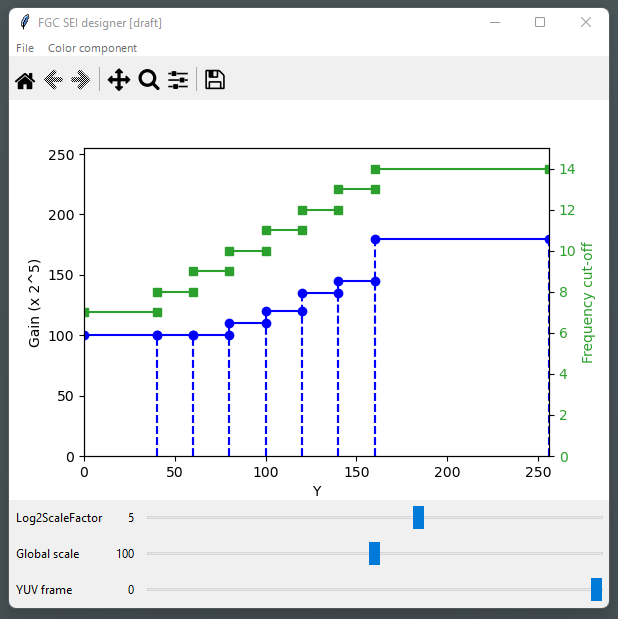 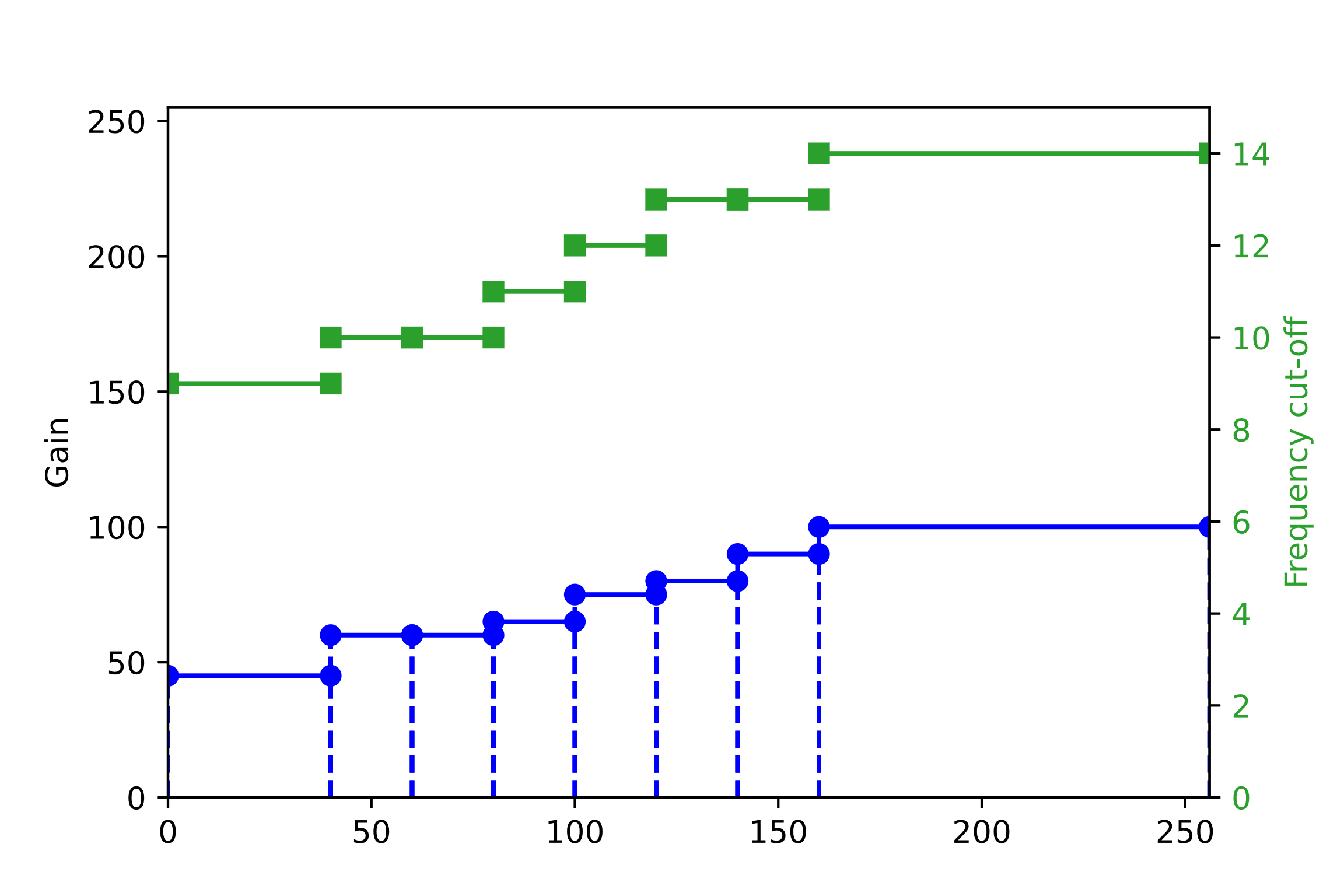 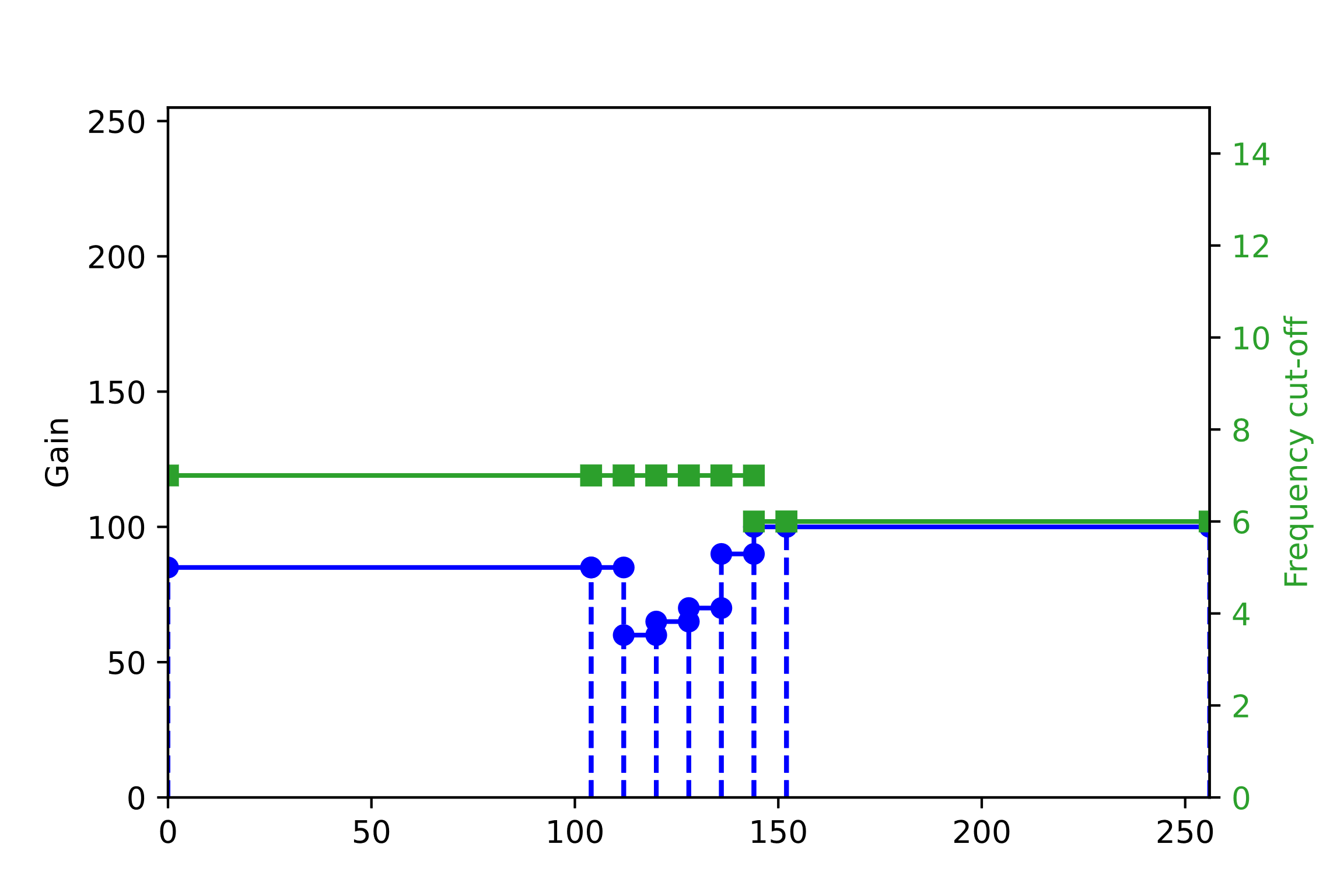 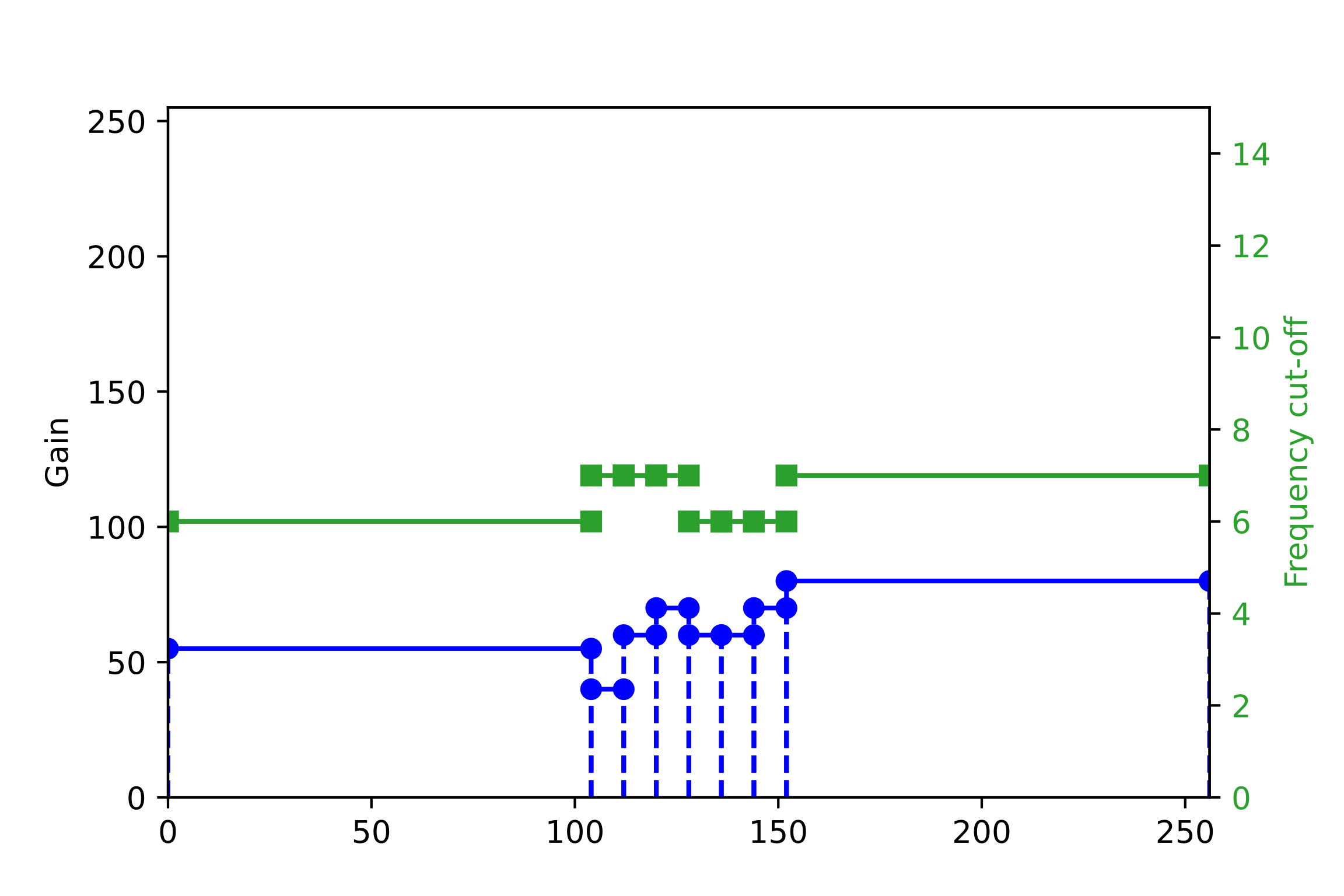 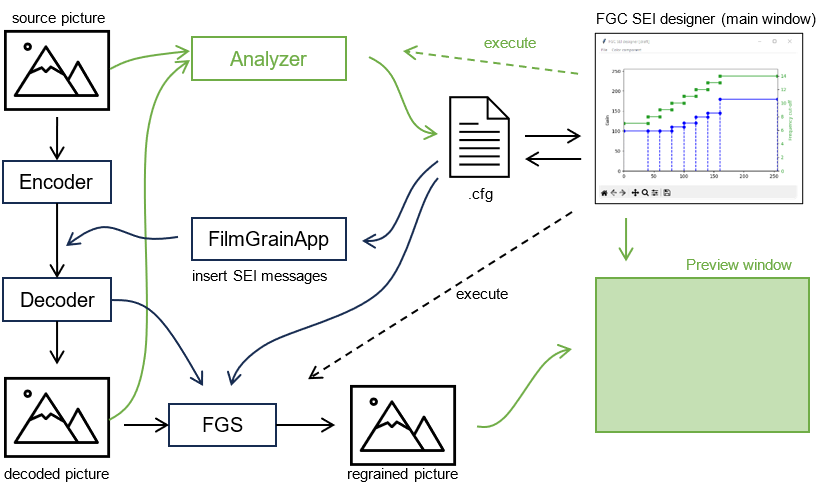 In order to kick off evaluation, initial focus should be on 5 Source format properties7 Performance Metrics and Requirements9 Test Sequences10 Detailed test conditionsNote that the evaluation does not necessarily have to be as detailed as in TR 26.955, relying on external performance data is good. However, it should be possible to understand if and how the information fits into the 3GPP relevant use cases. Repeatability should also be considered. If JVET completes such an evaluation, this would be preferable.3	Considerations on UE requirementsIn a possible specification for requirements, what could be done is the following: 3GPP Film grain synthesis reference process (possibly by reference to JVET)Process to verify "not having perceptually significant differences" to 3GPP Film grain synthesis reference process (possibly by reference to JVET)Receiver Requirements: Either3GPP Film grain synthesis reference process implemented, ornot having perceptually significant differences to 3GPP Film grain synthesis reference processmaking sure that available receiver implementations meet the receiver requirementsIn 3GPP, this could be a new specification or an Annex to an existing specification TS 26.1164	Communication with JVETIt is agreed to send an LS to JVET informing them of our intent to evaluate the impact of FGS on our 3GPP scenarios listed in this study. This LS is intended to request information on their ongoing activity with AG5 on similar evaluation in order to see if they can meet our timeline.This clause is a placeholder for information we want to share with JVET and our requests.Inform JVET on the study item on Film Grain Synthesis (list the objectives or point to/attach the SID)Inform JVET on our timeline justified by the intent to meet release18 for normative work.Explain to JVET the type of evaluations that we will conduct in SA4Ask JVET if they have similar activities planned/ongoing/done and see if they can share results (or by when).At the 3GPP SA4 #125 meeting,  LS (S4-231587) is sent to JVET (ISO/IEC JTC1 SC29 WG5) before the Oct. 2023 JVET meeting as m65645 and a response statement is generated from the October MPEG/JVET meeting (S4-231648, 3GPP SA4 #126).  This LS response from JVET was noted at 3GPP SA4 #126. ================================================================================ ANNEX: FGS Testing Methodology and Results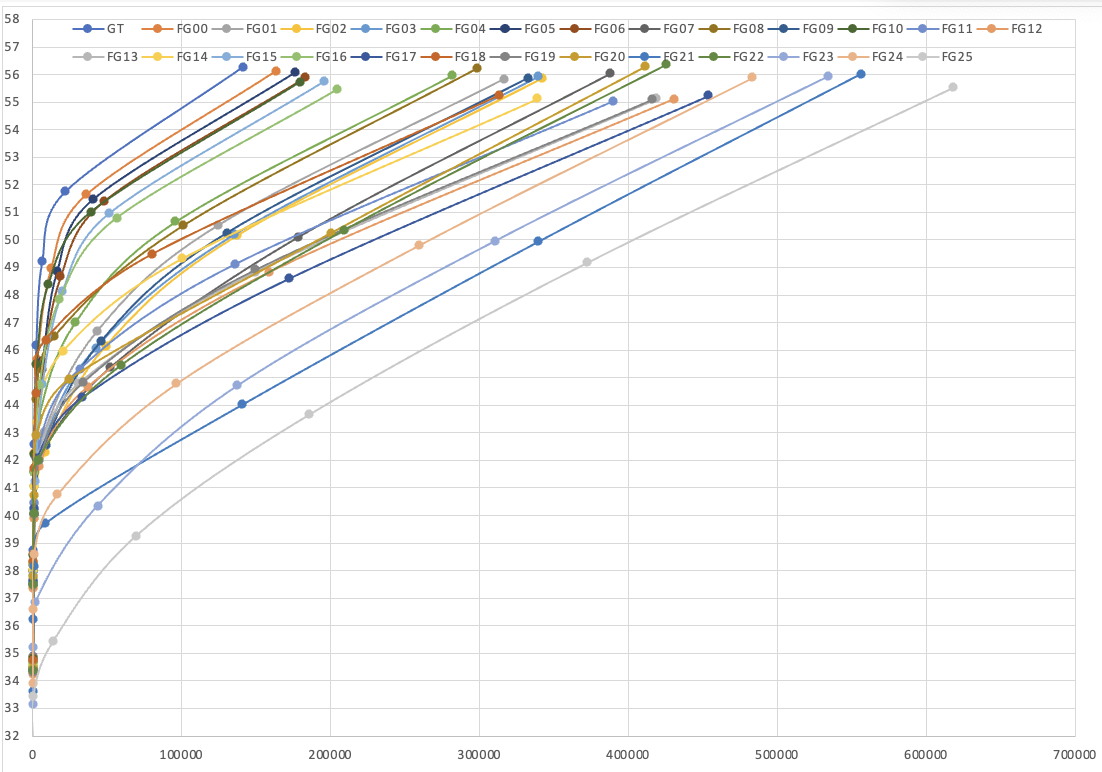 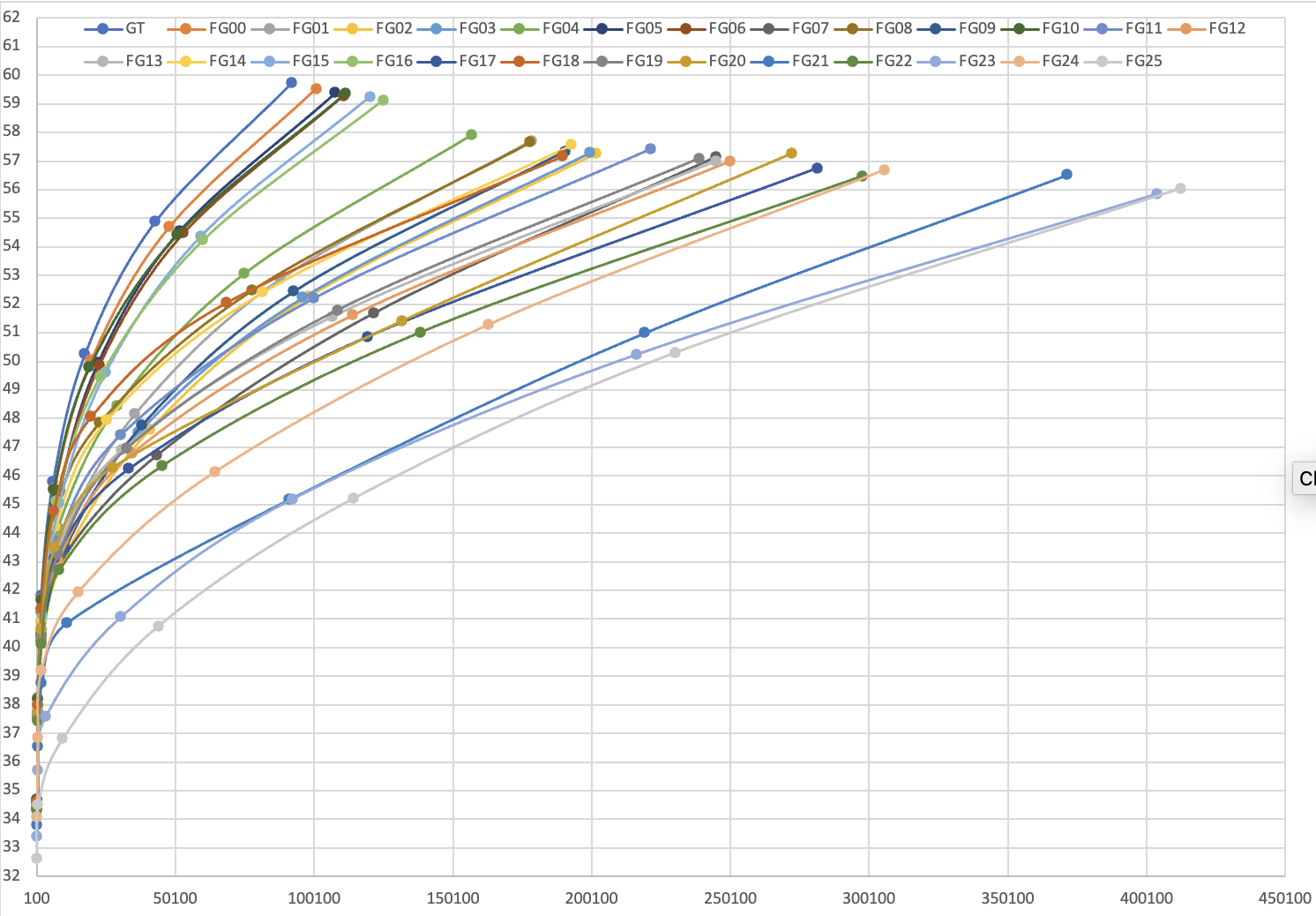 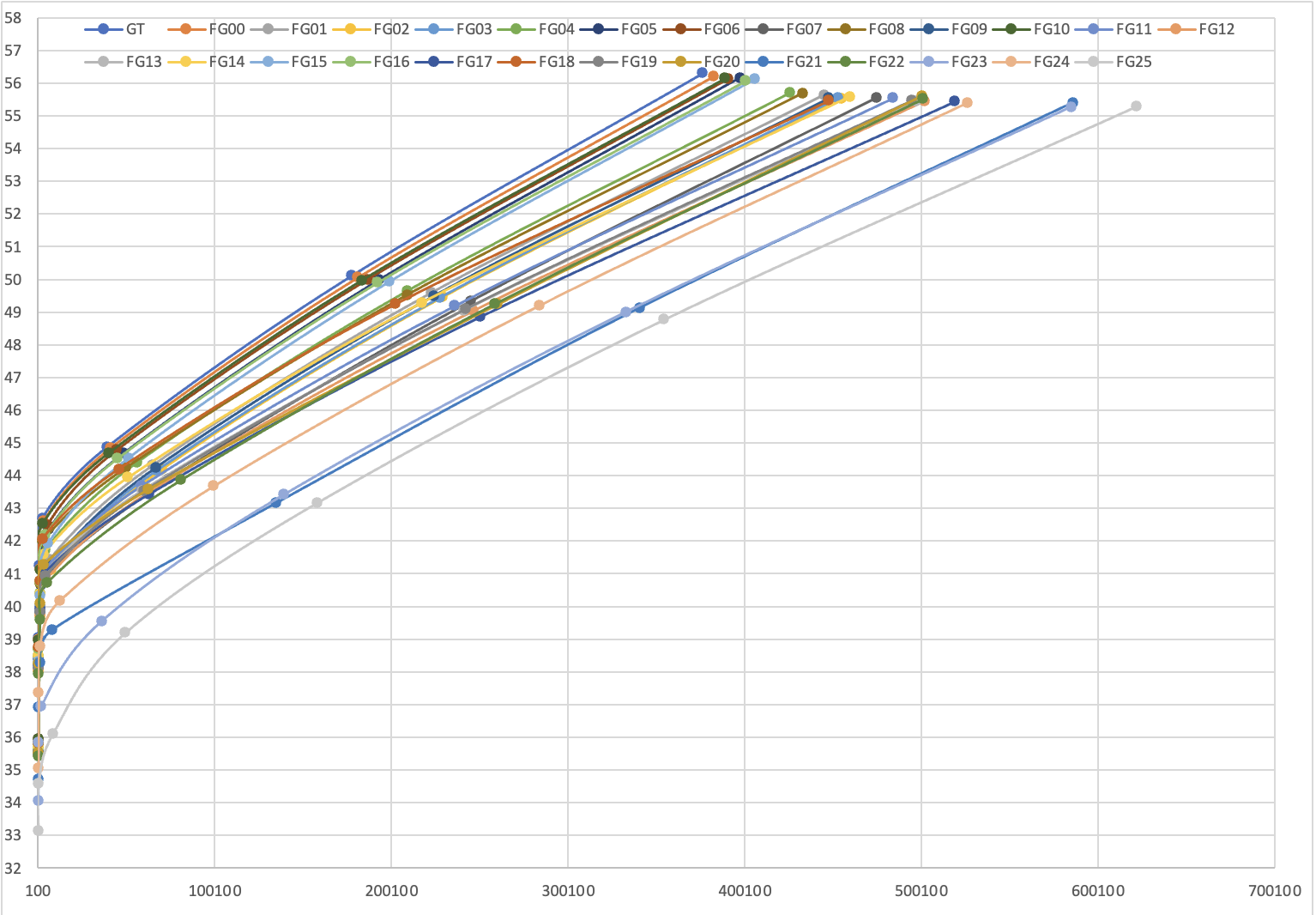 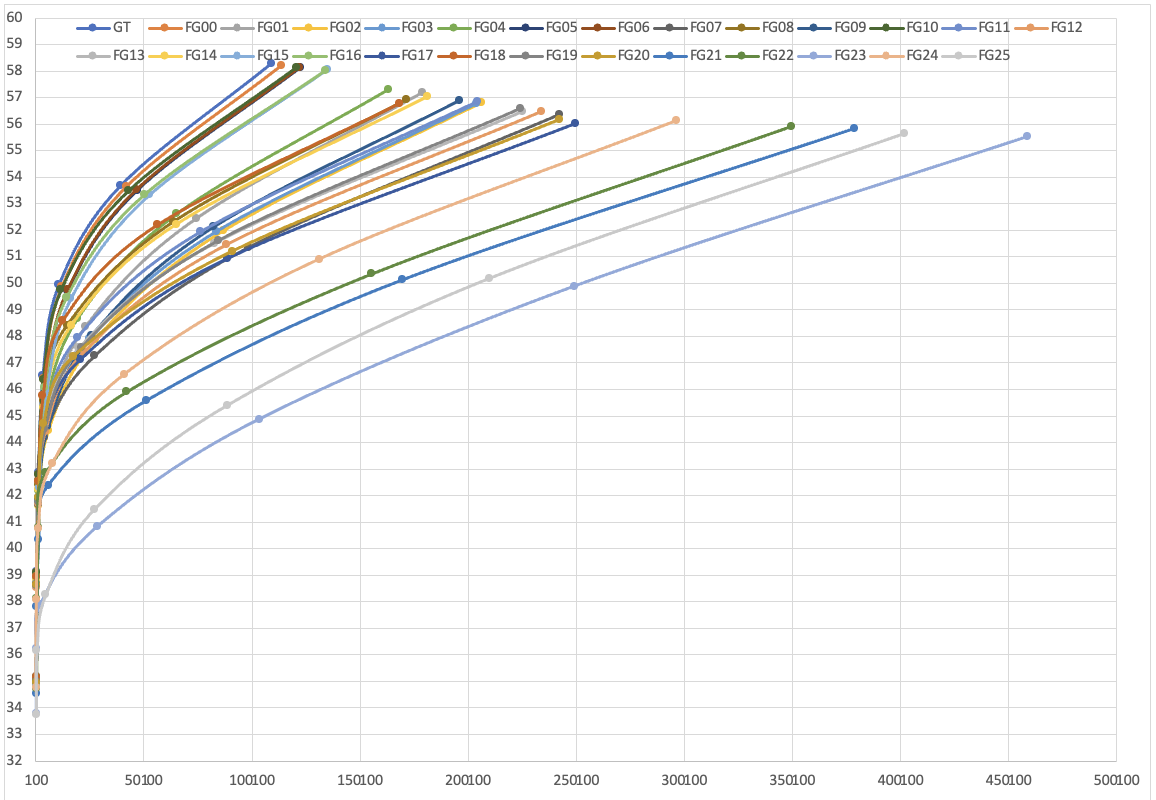 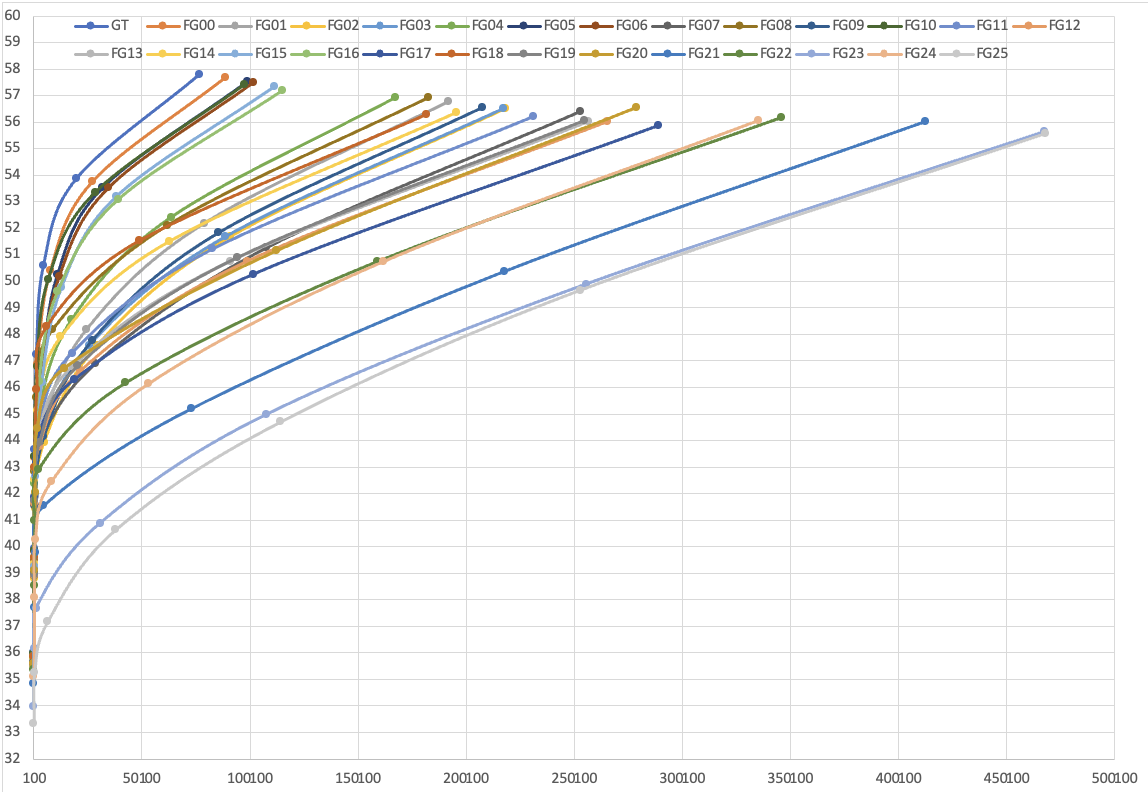 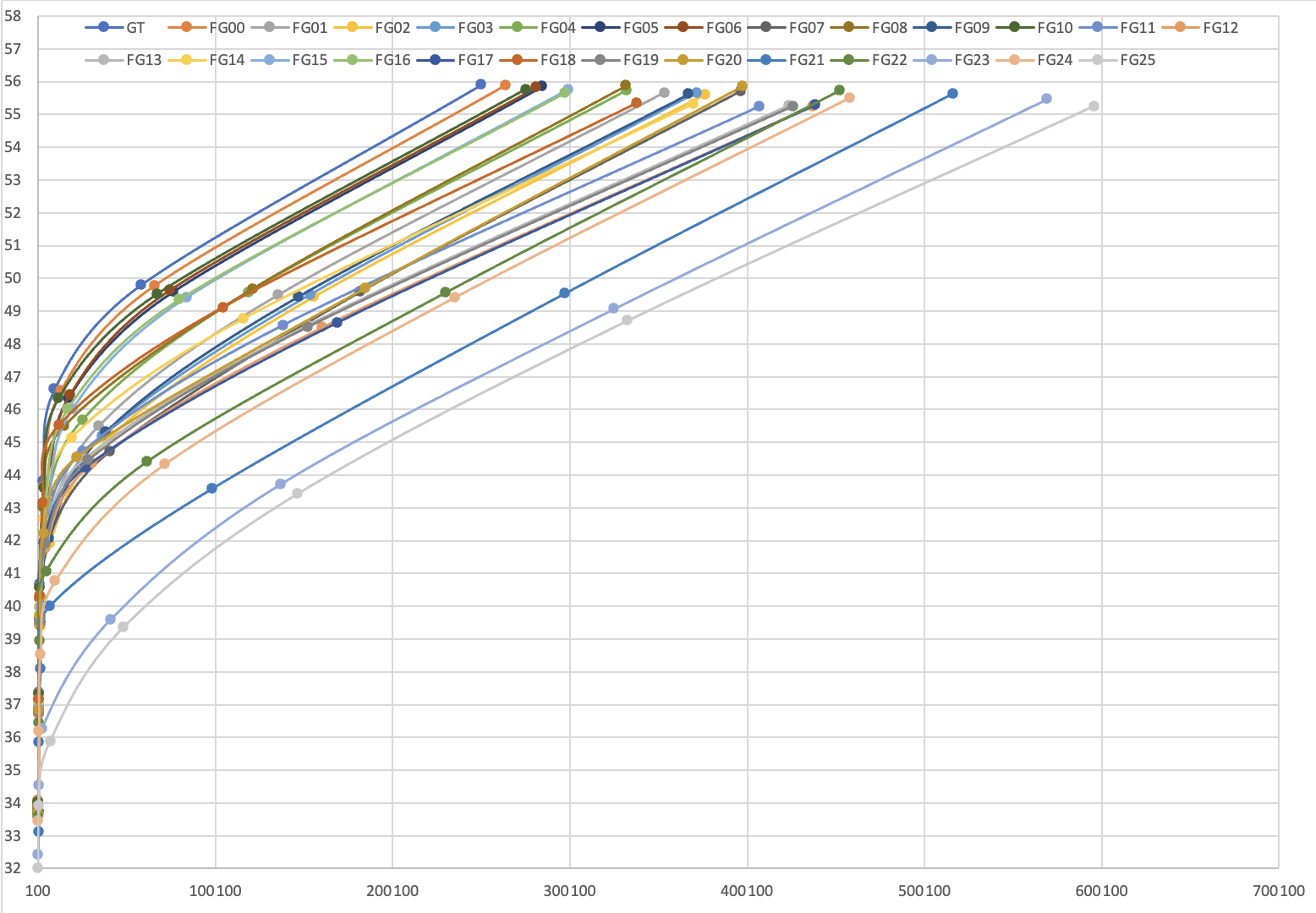 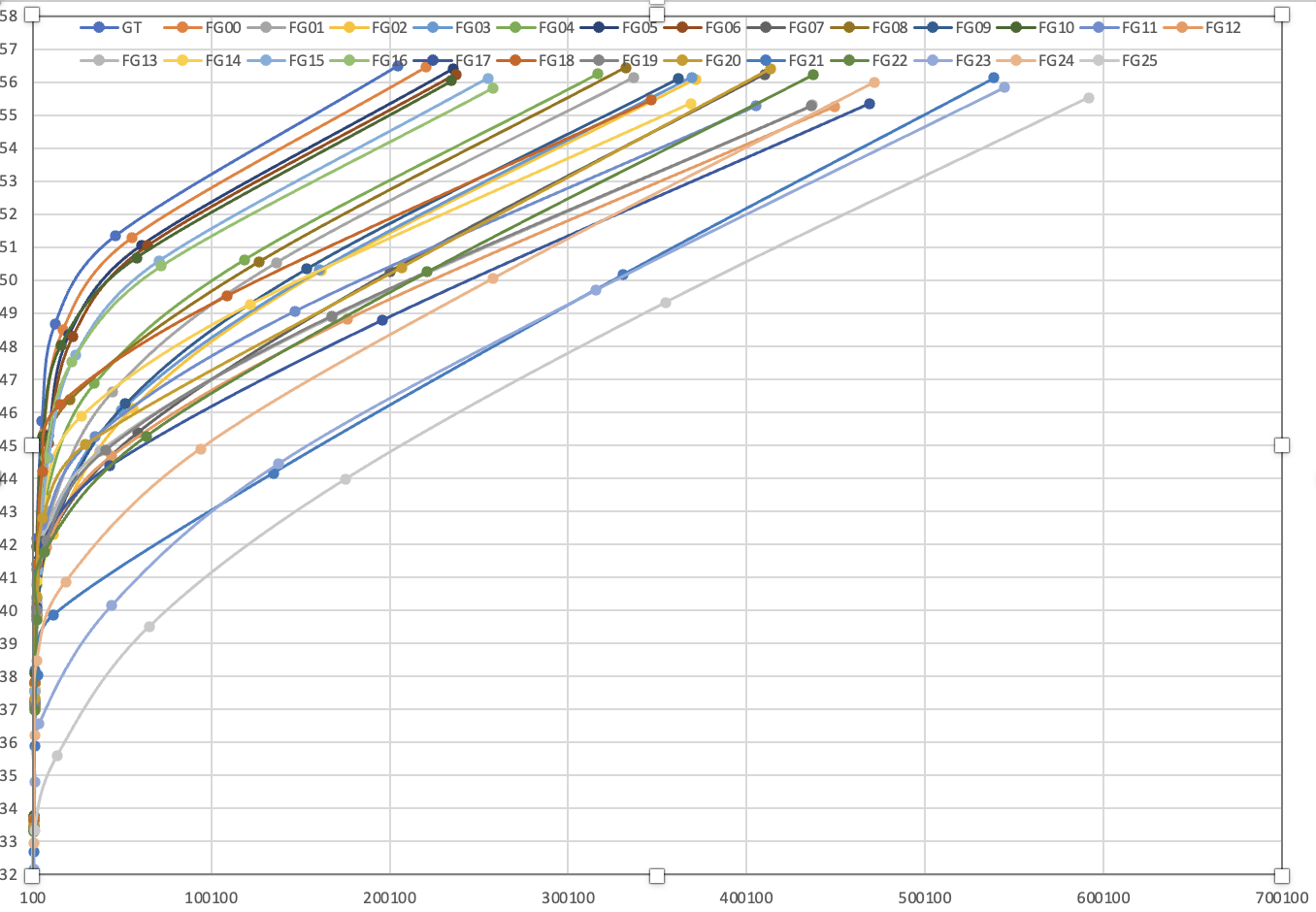 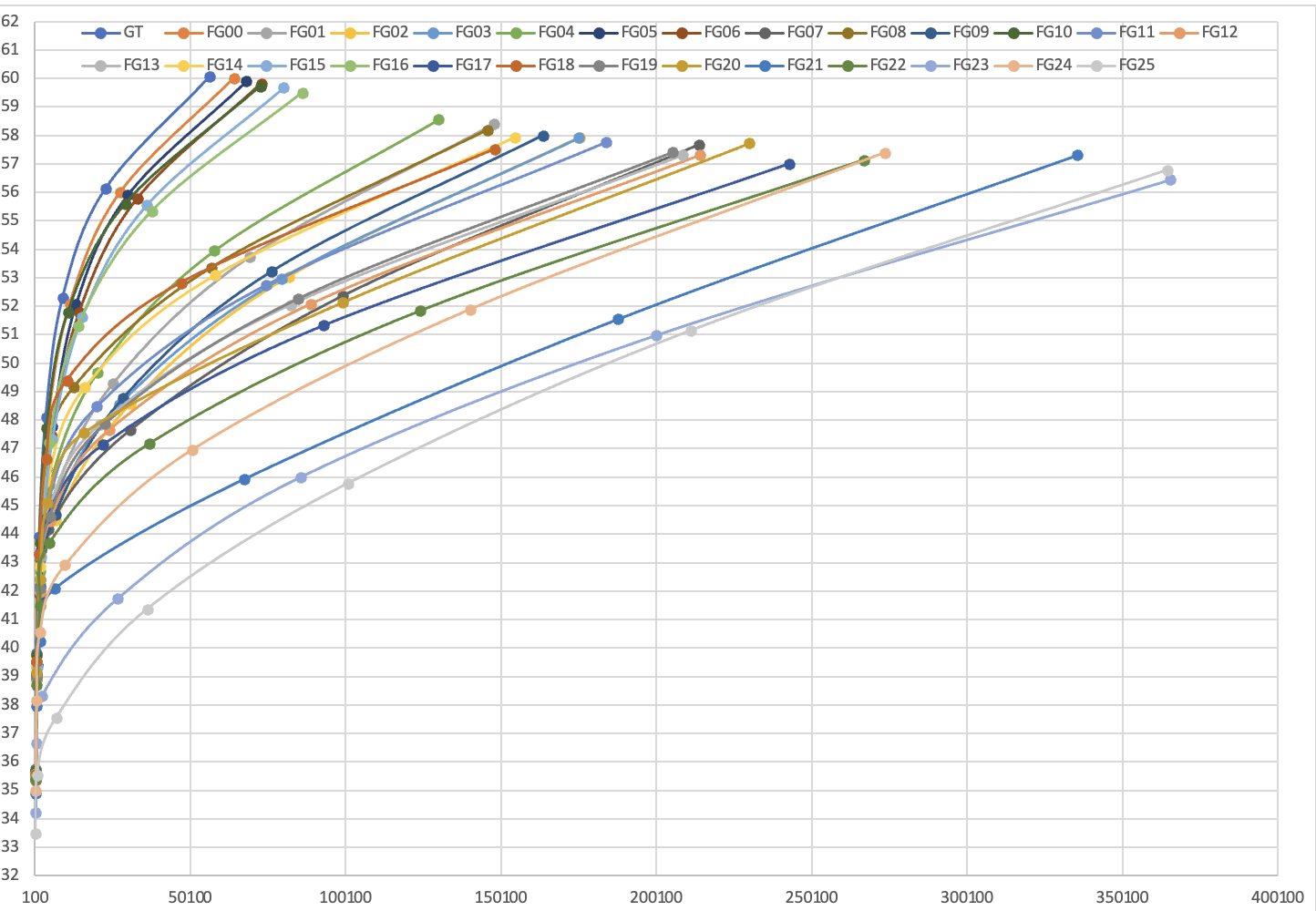 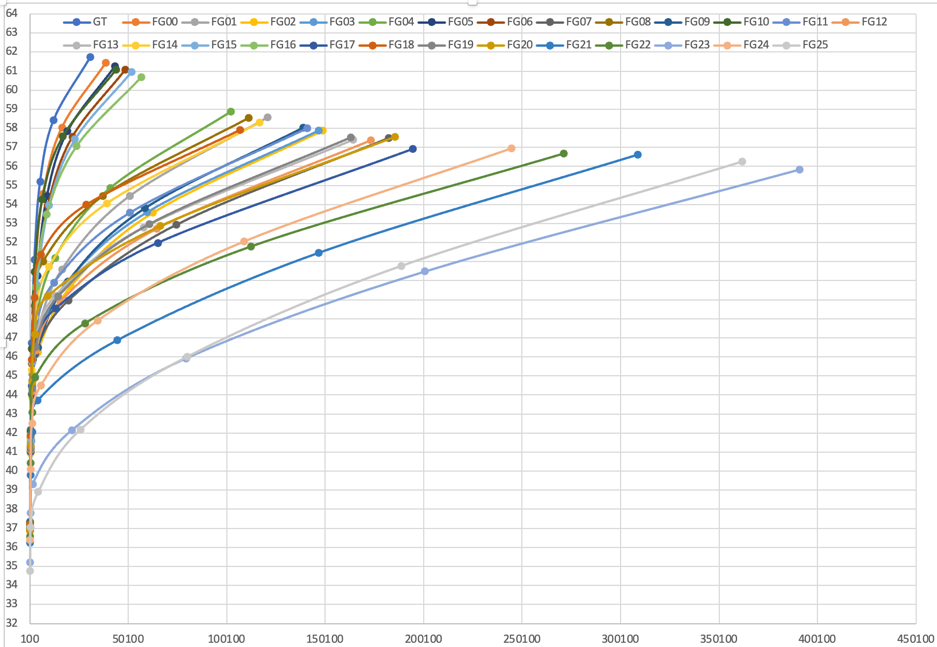 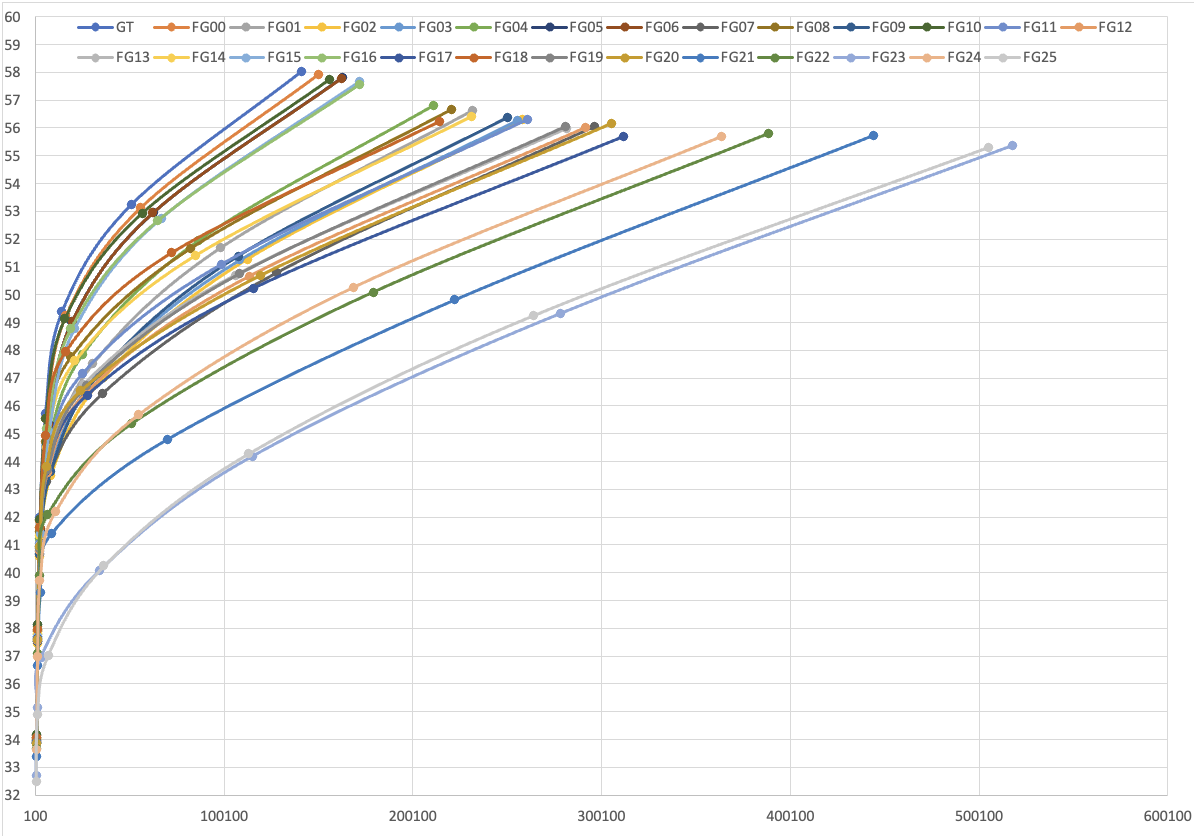 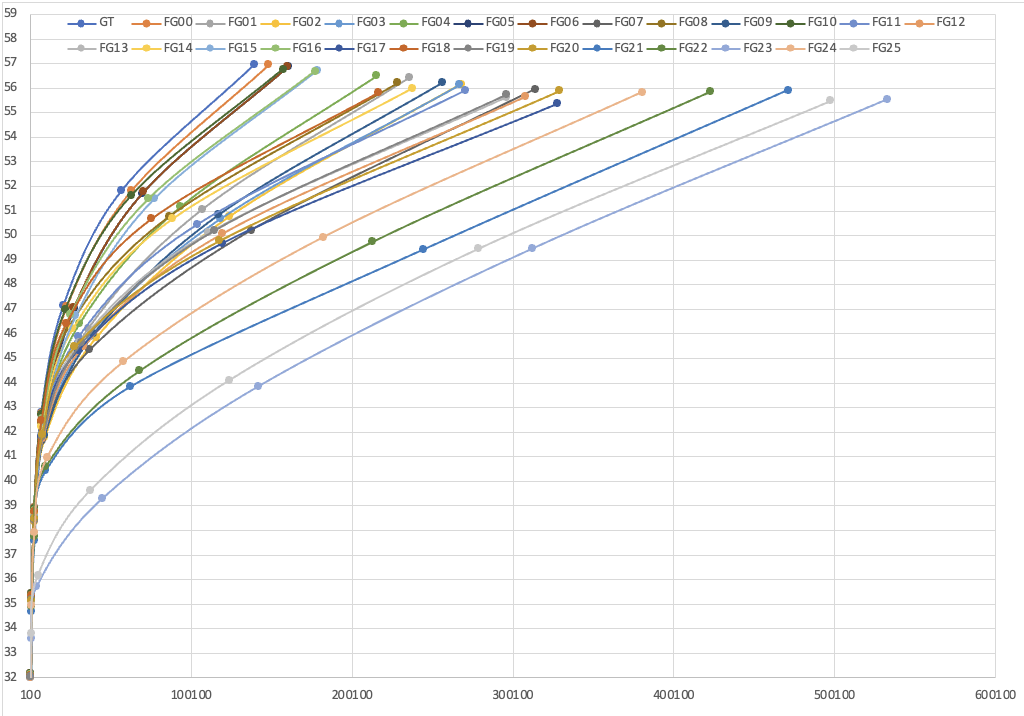 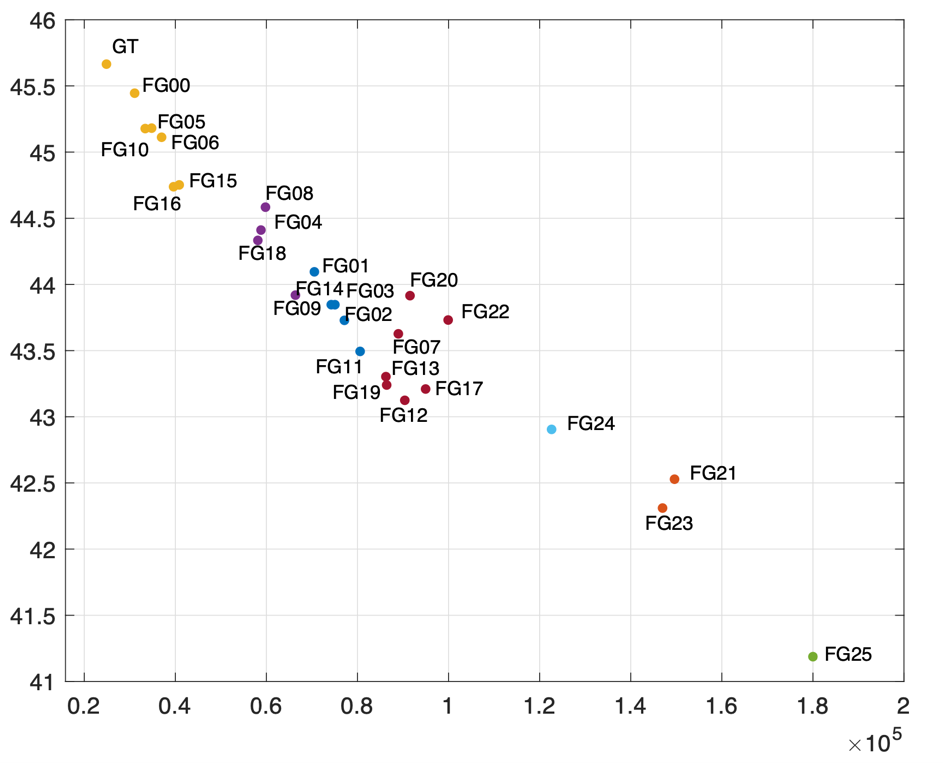 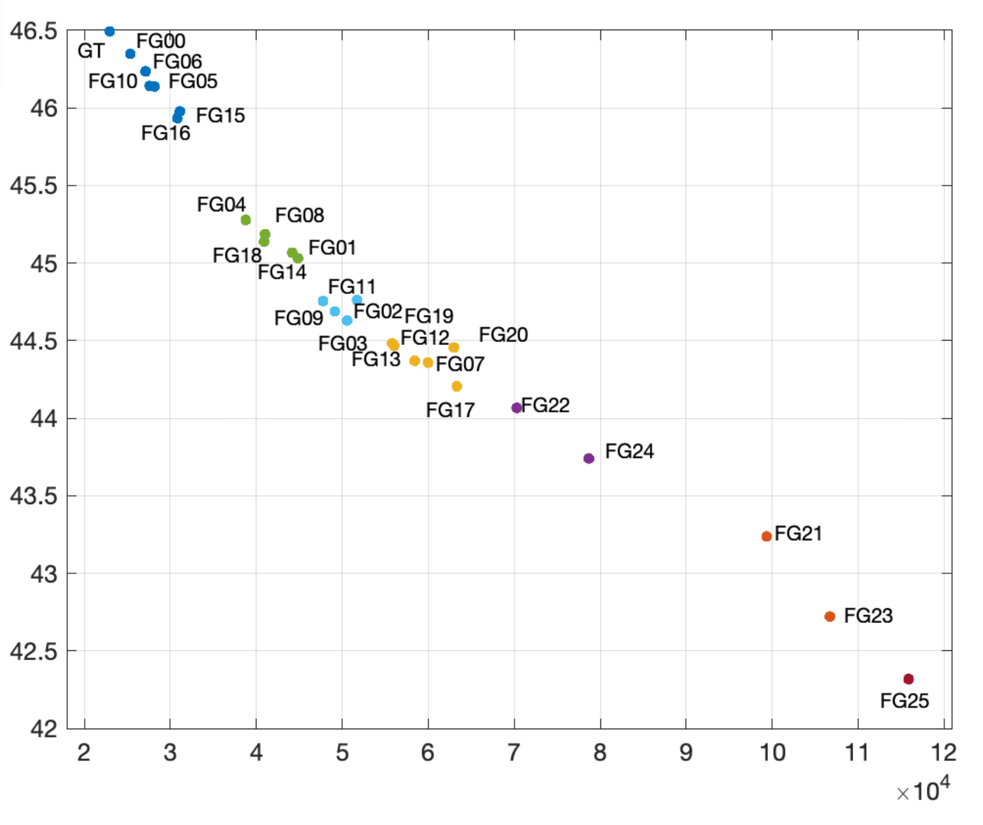 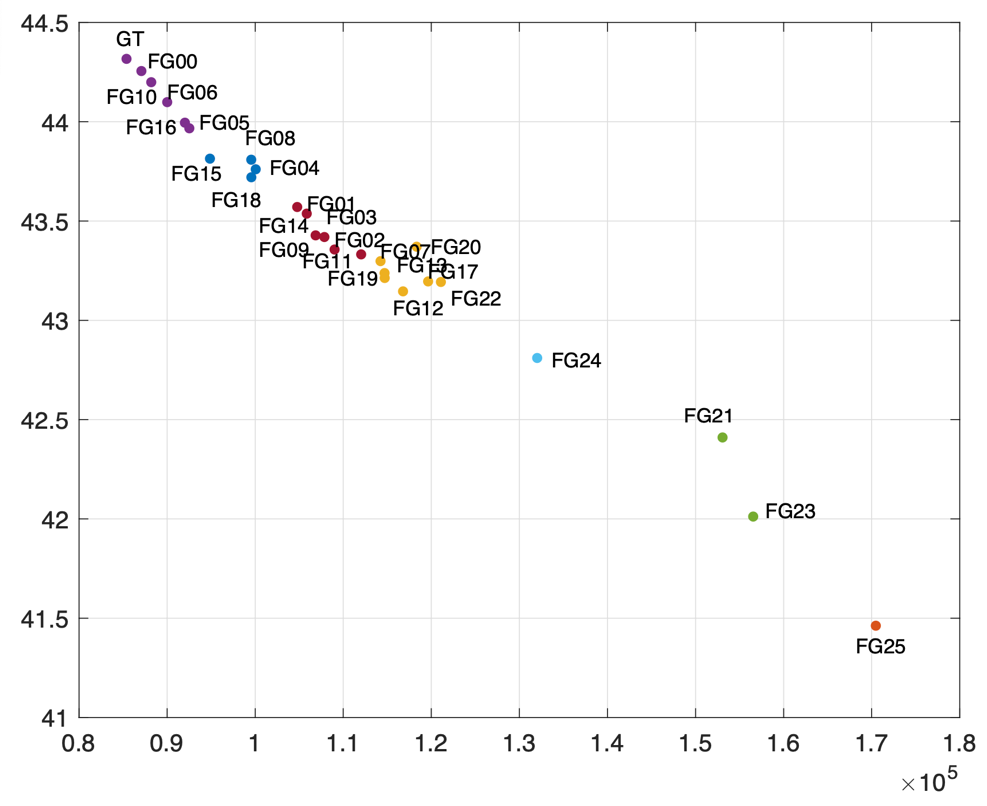 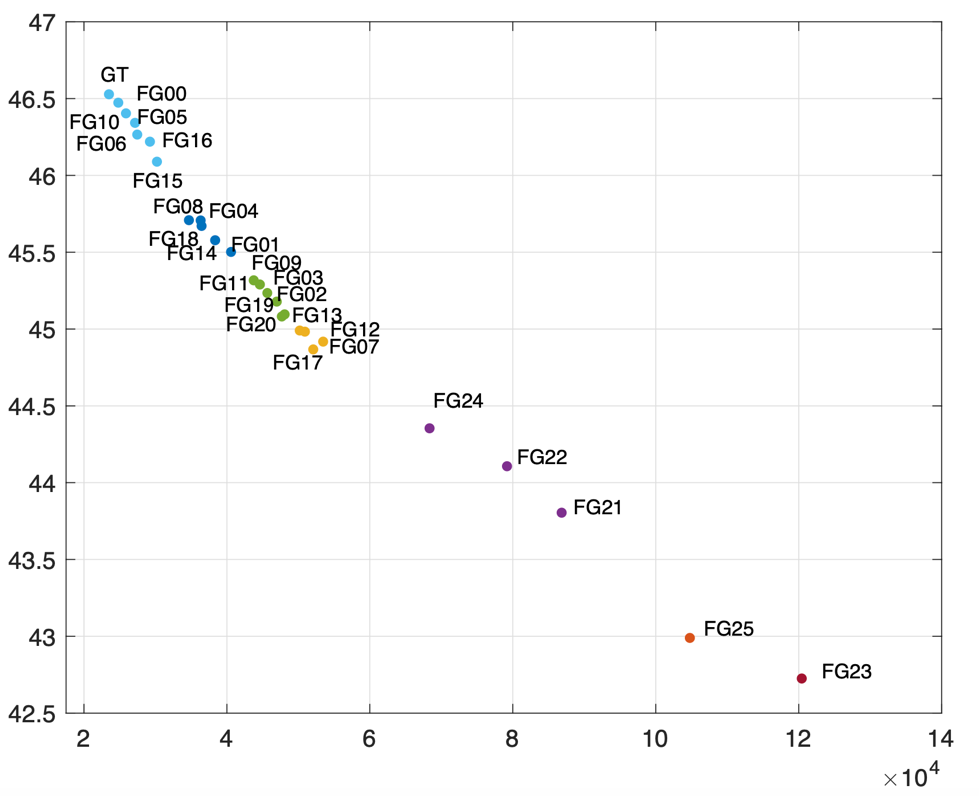 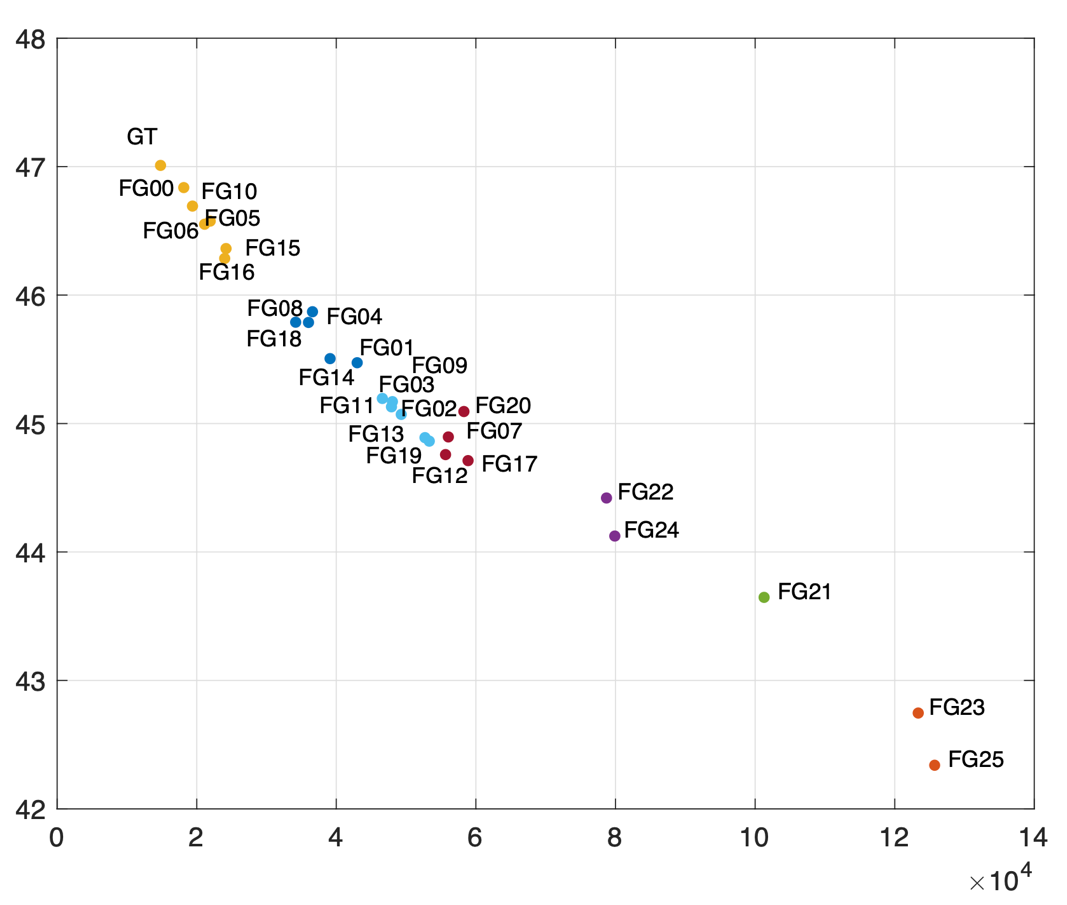 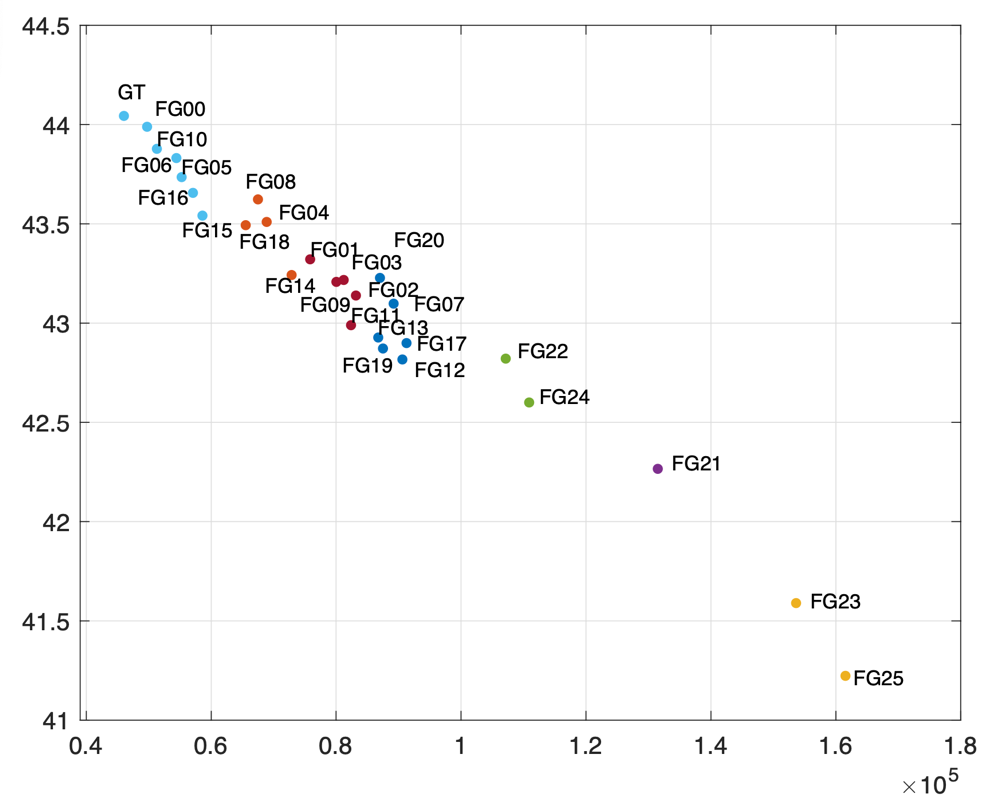 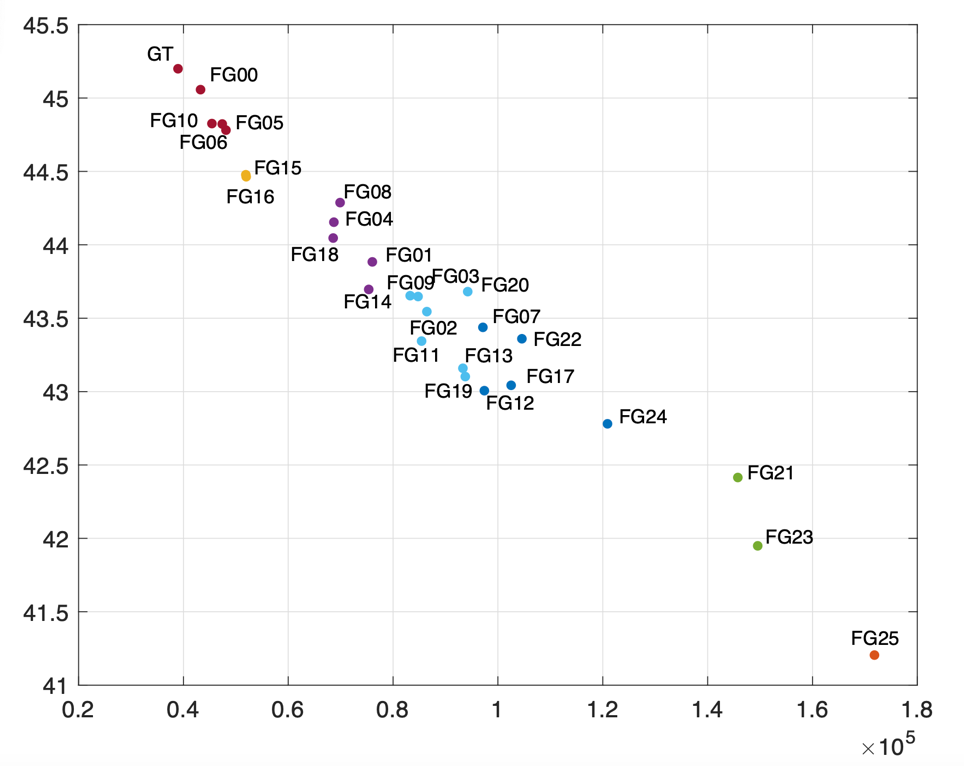 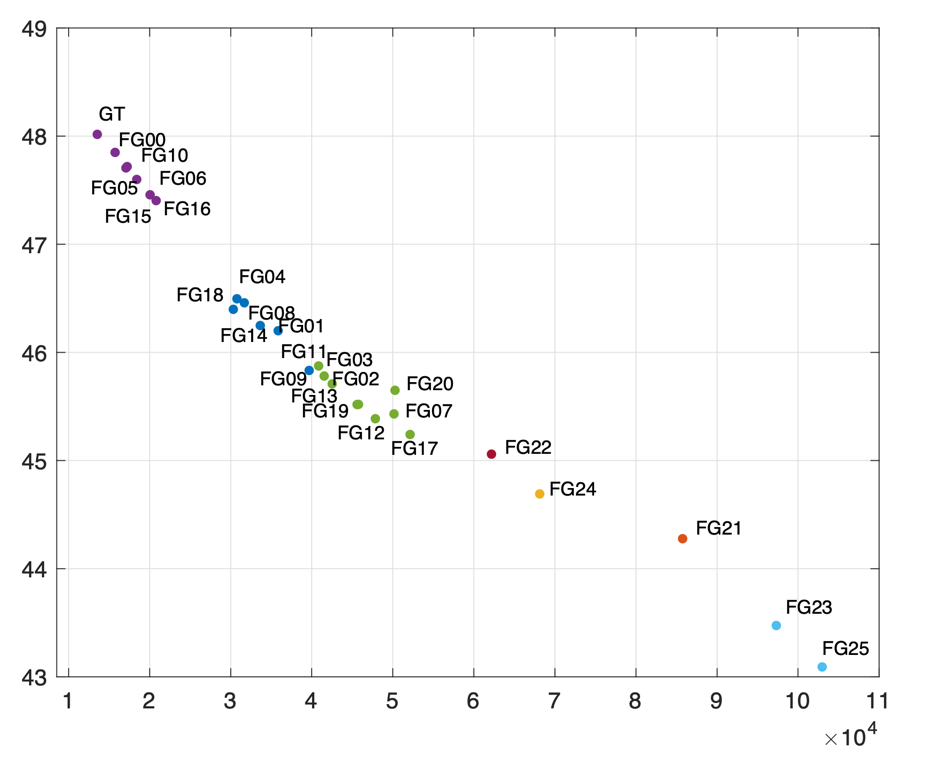 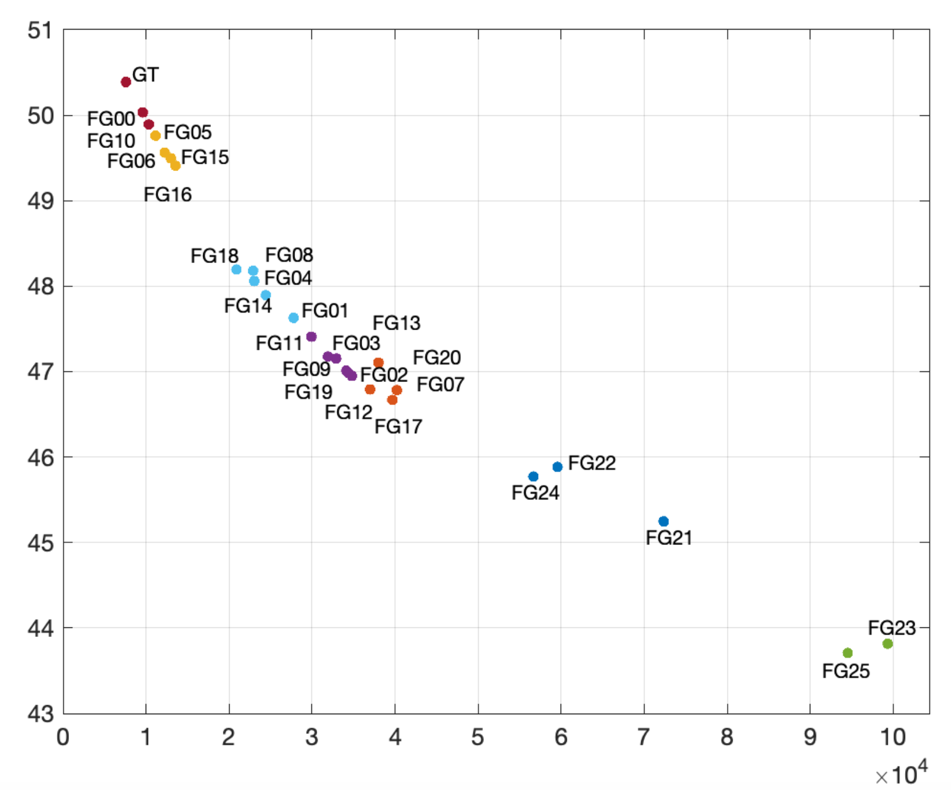 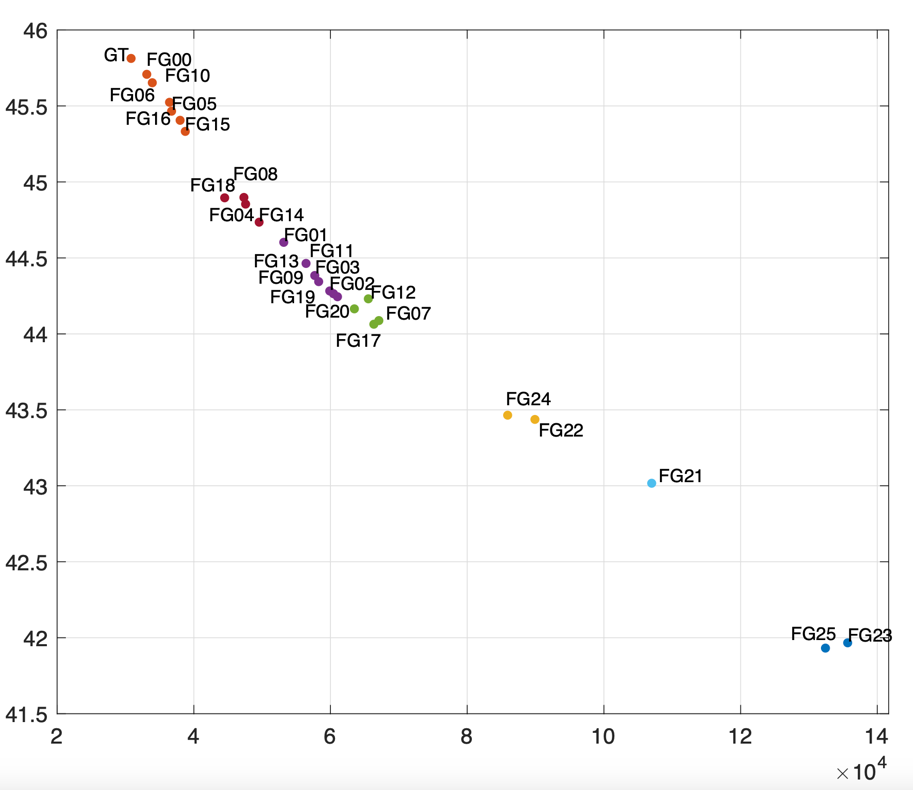 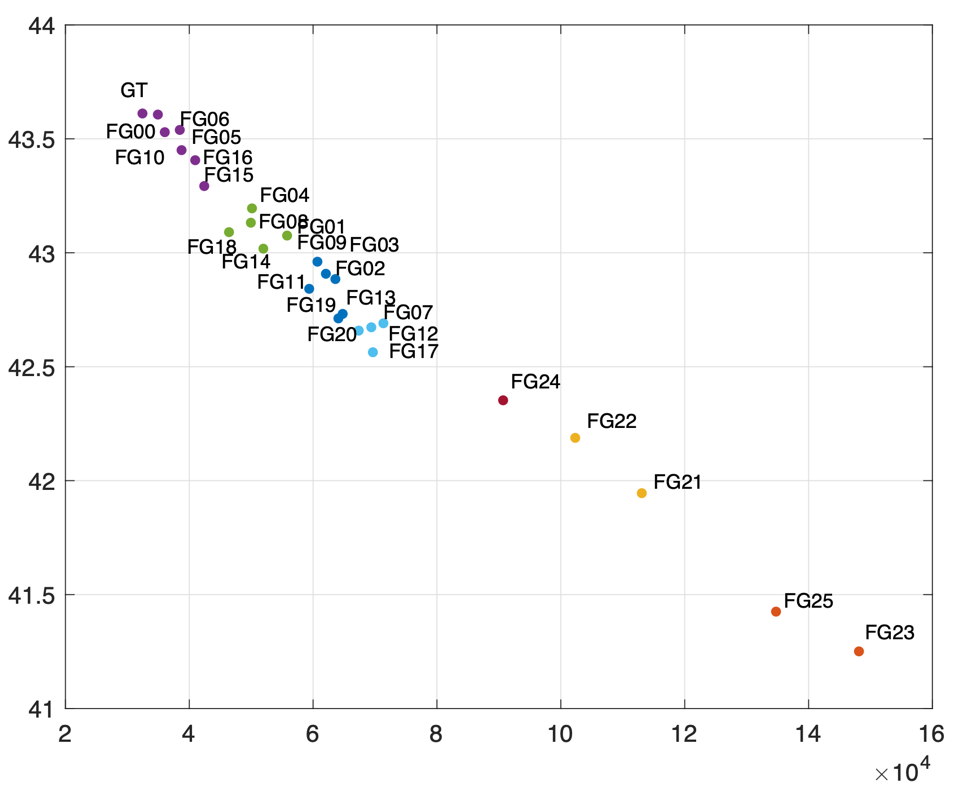 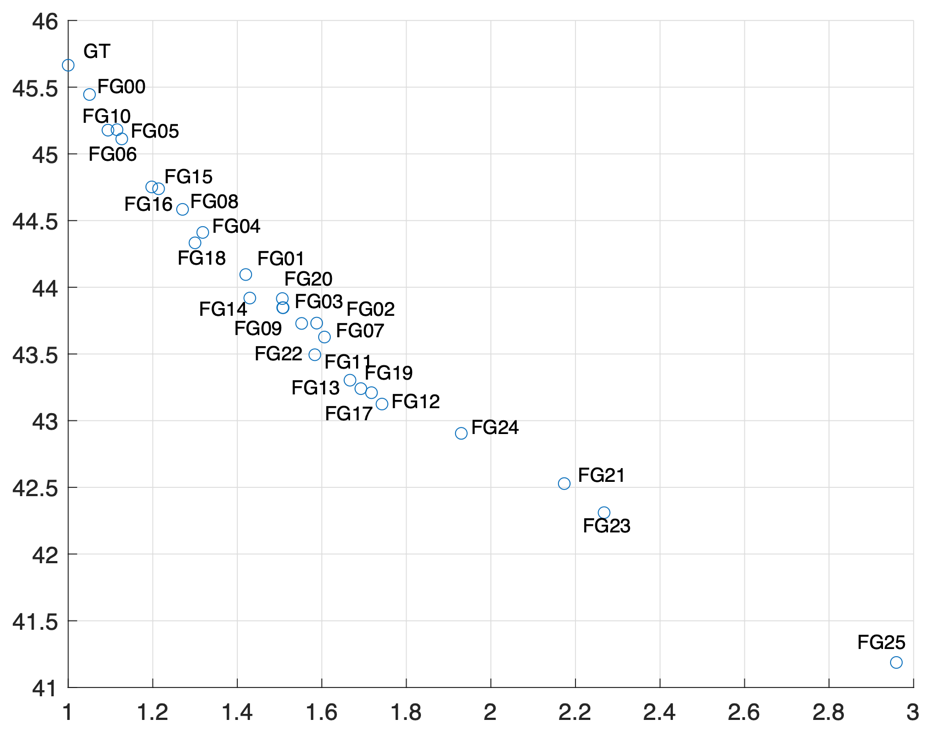 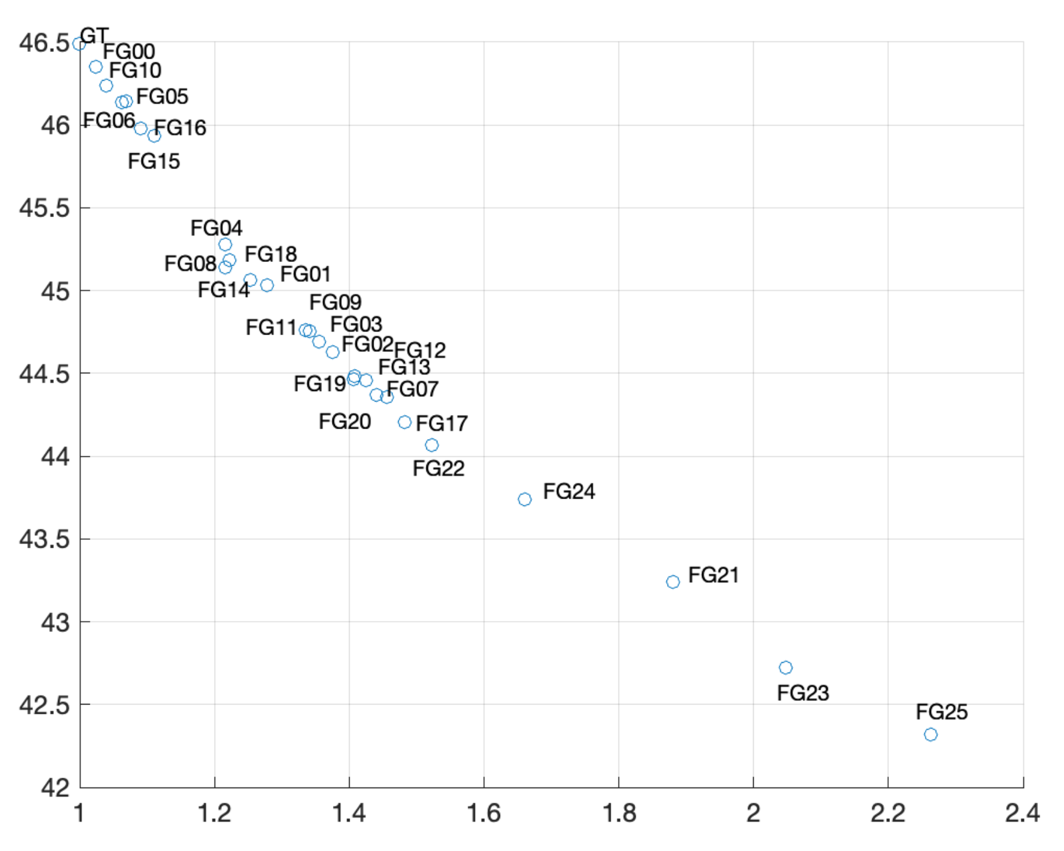 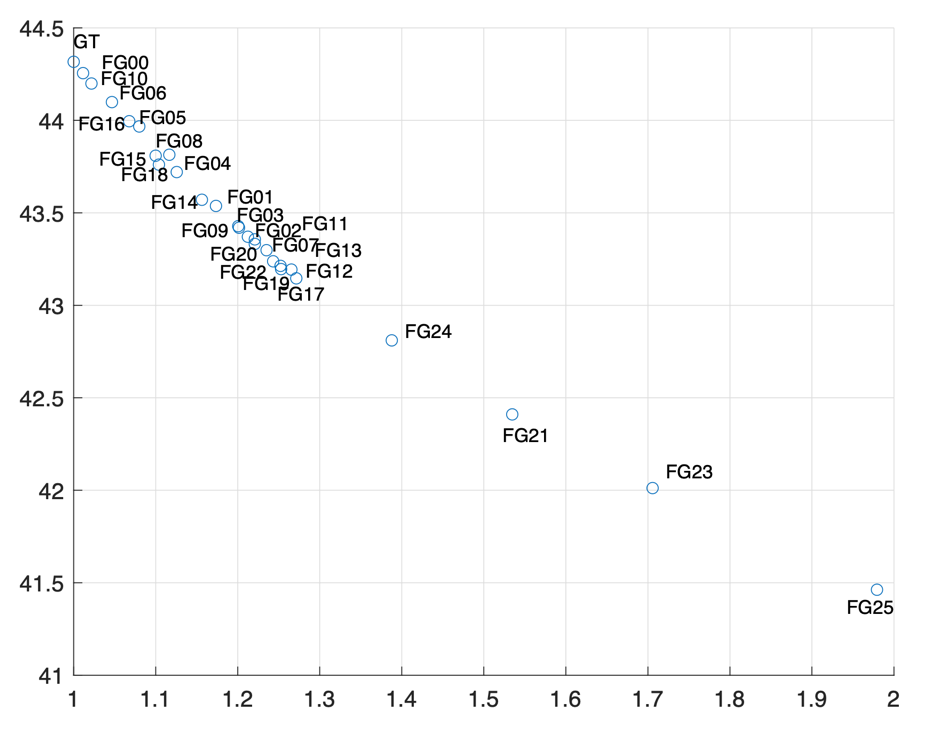 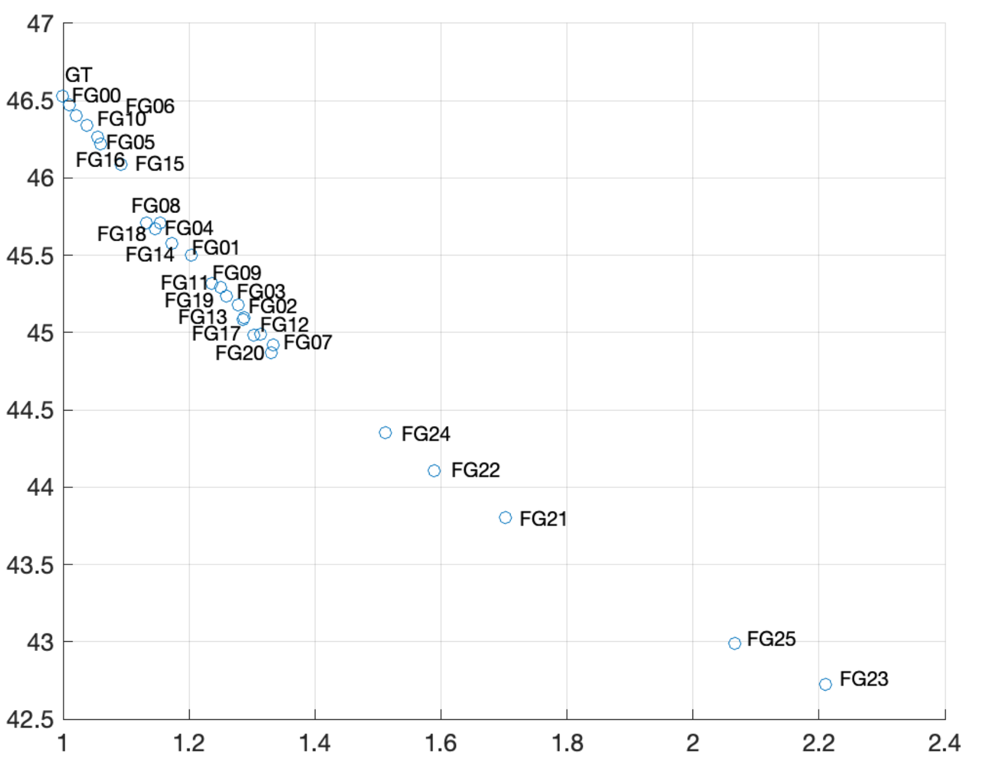 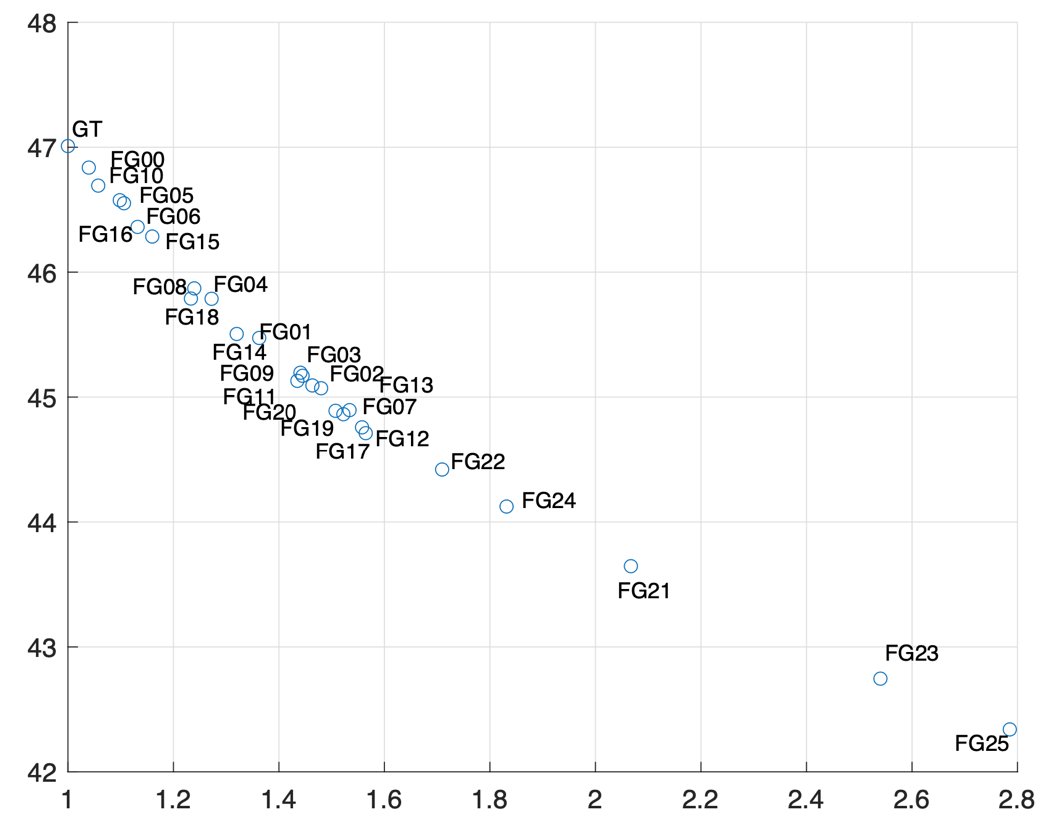 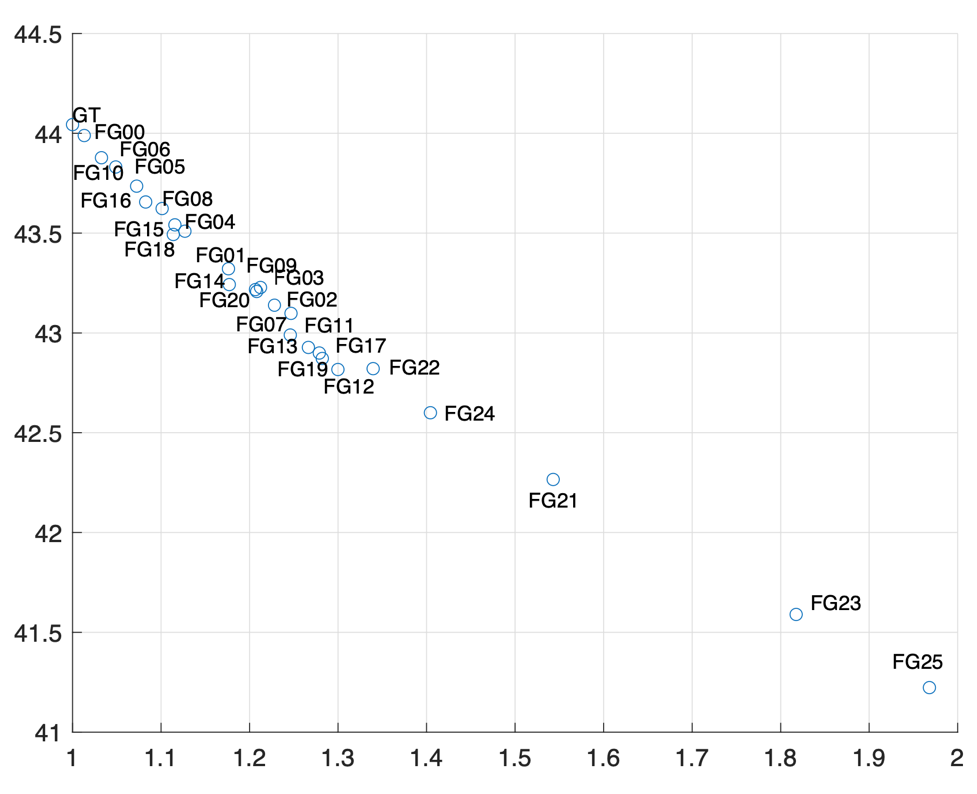 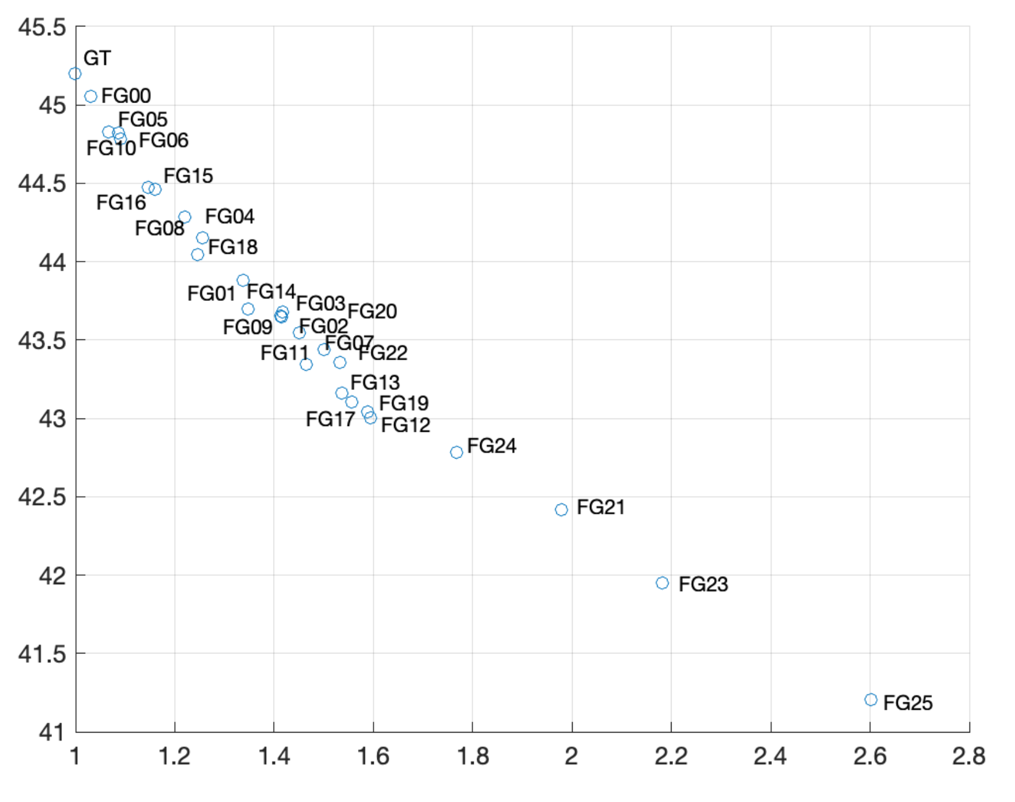 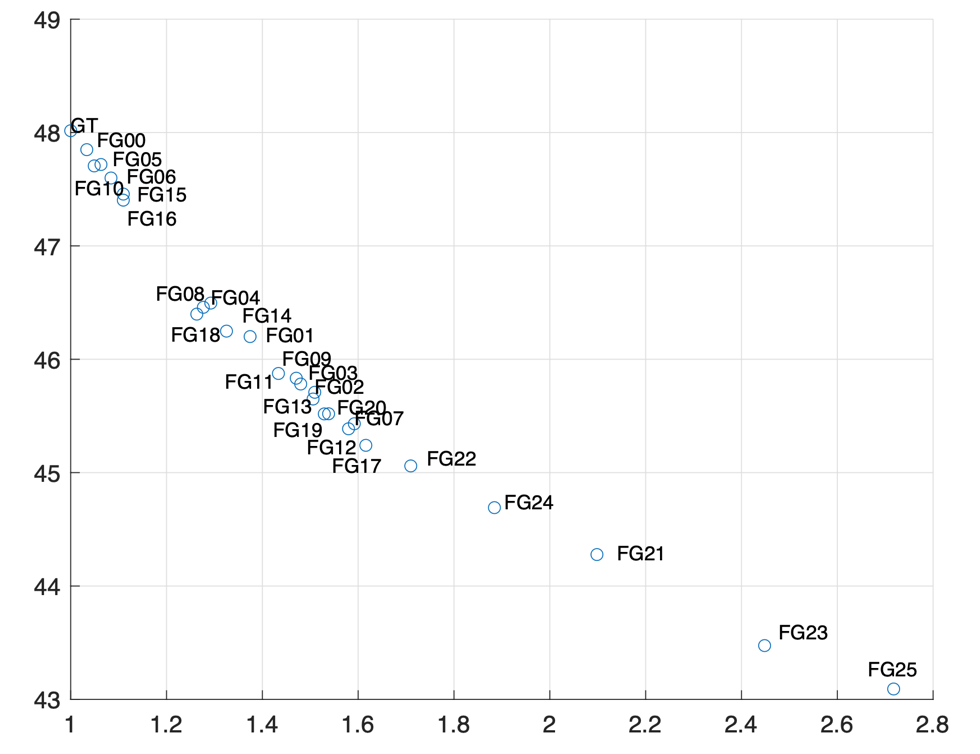 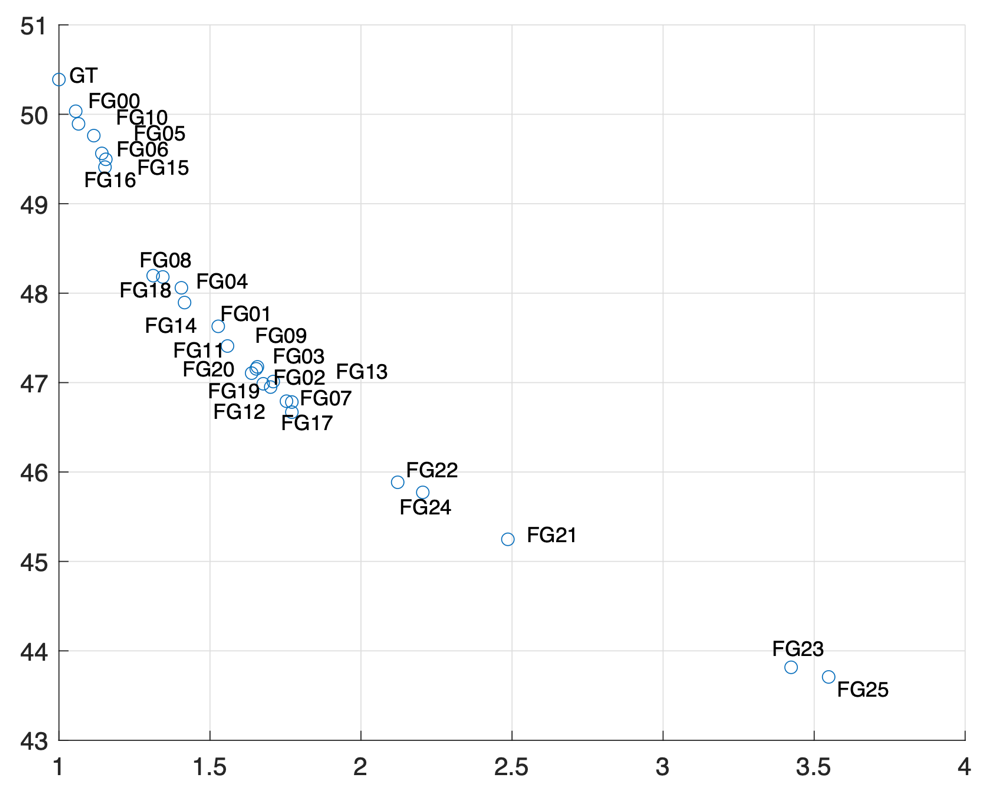 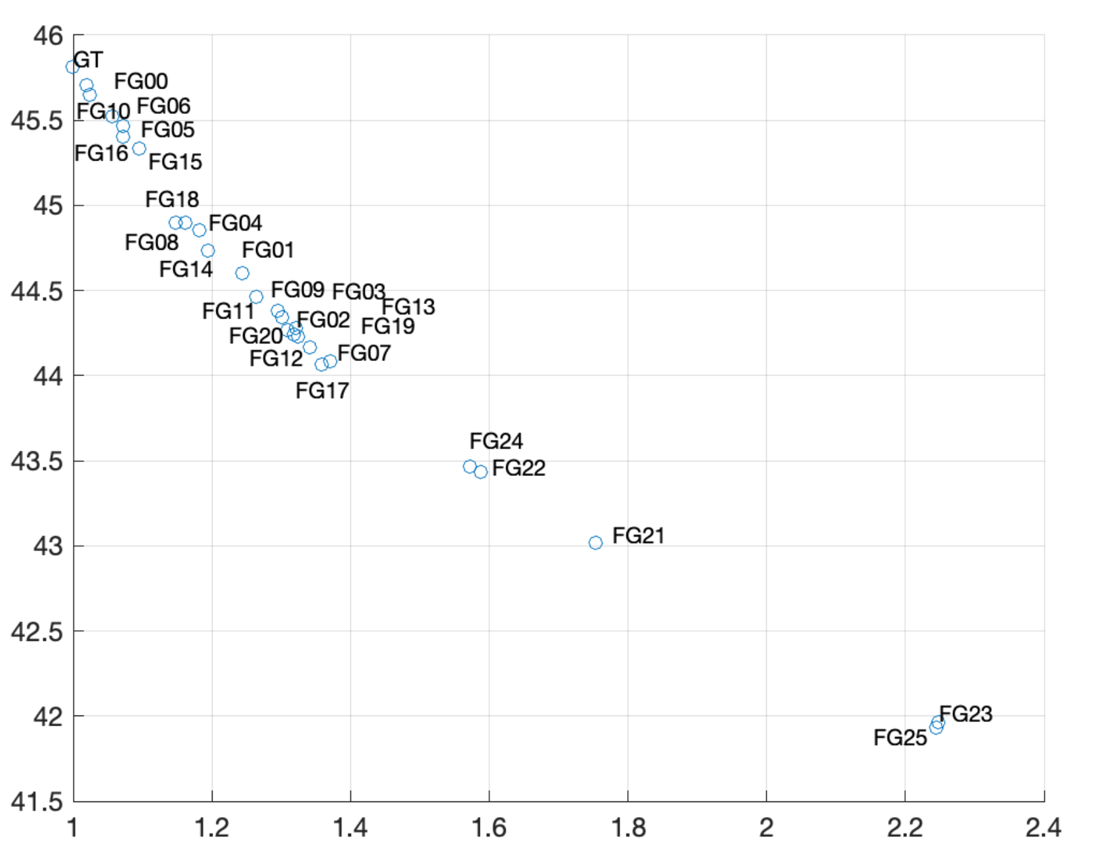 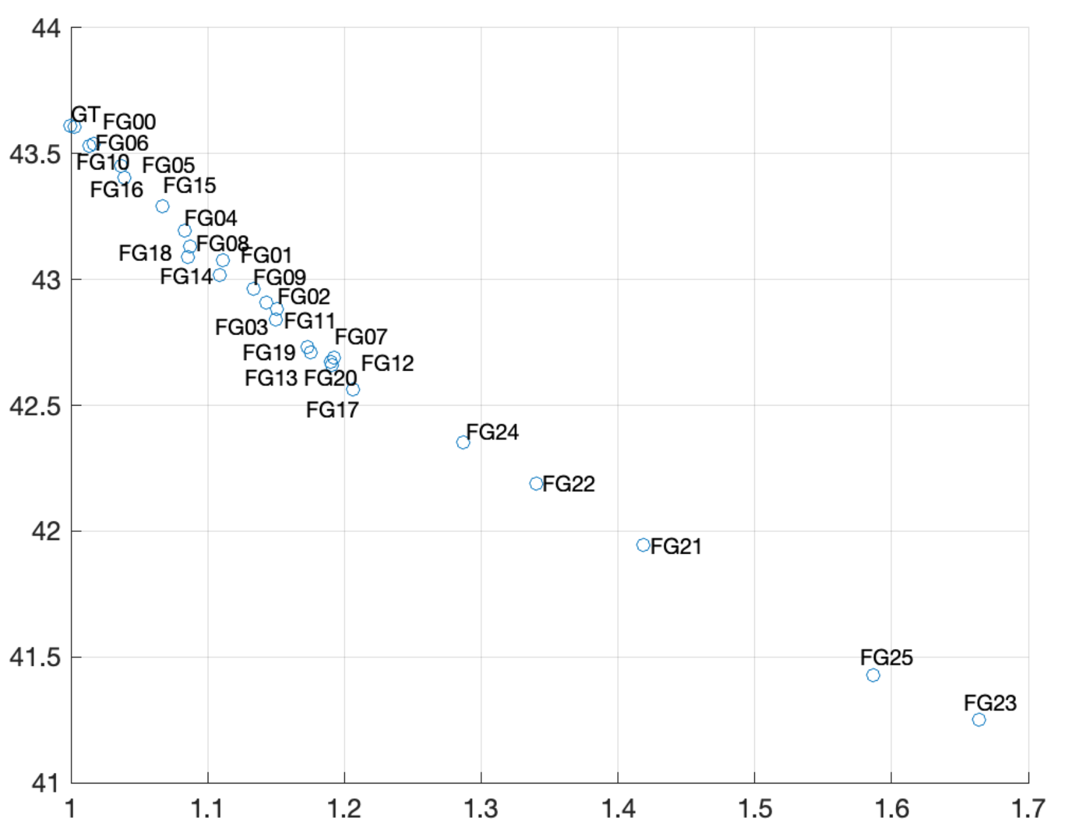 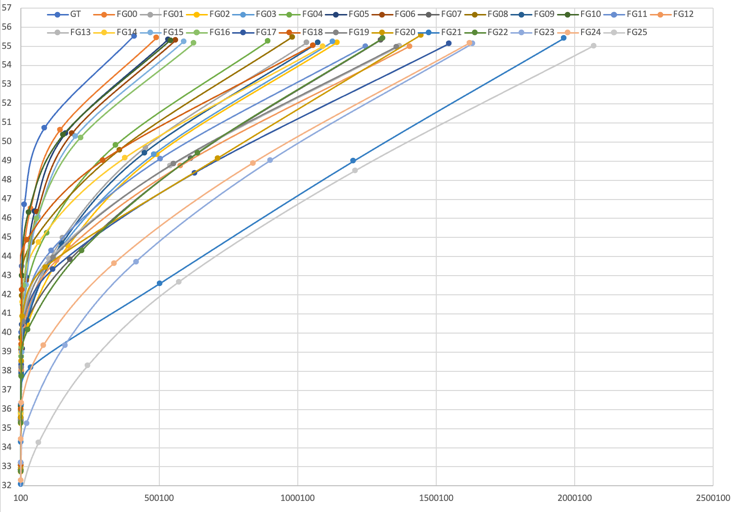 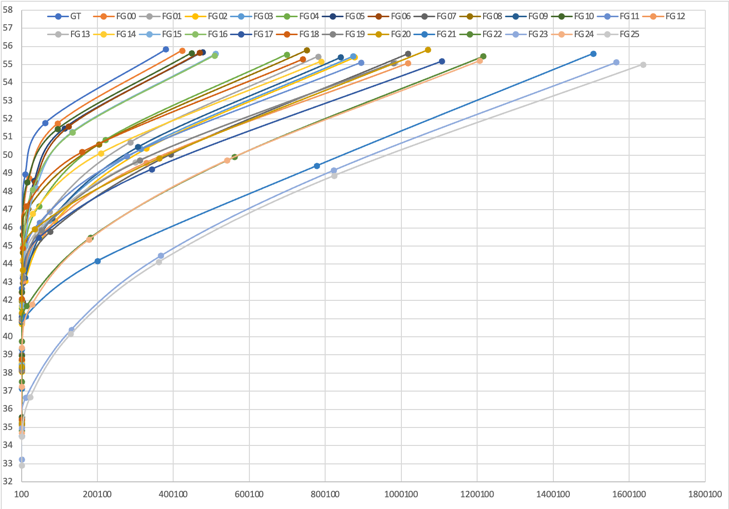 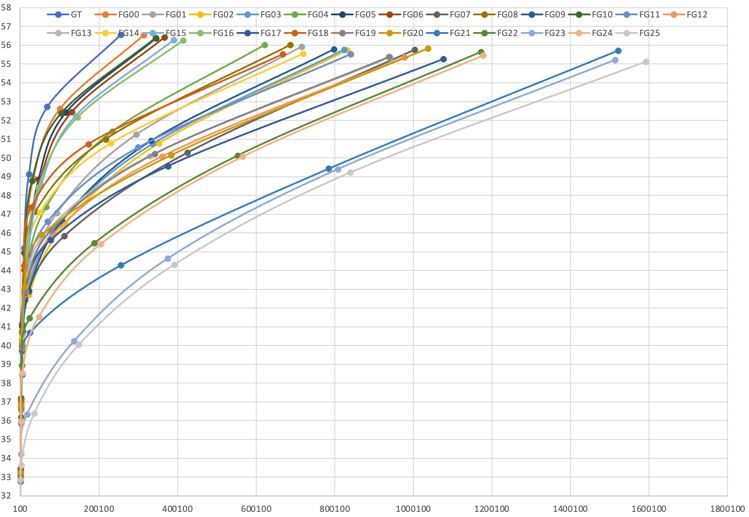 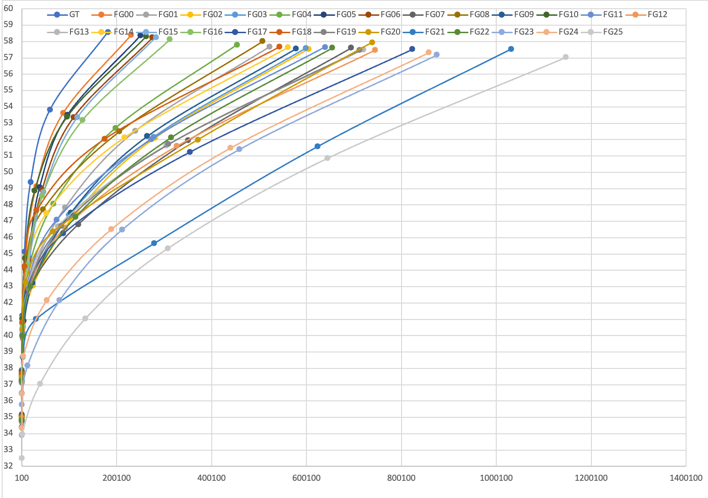 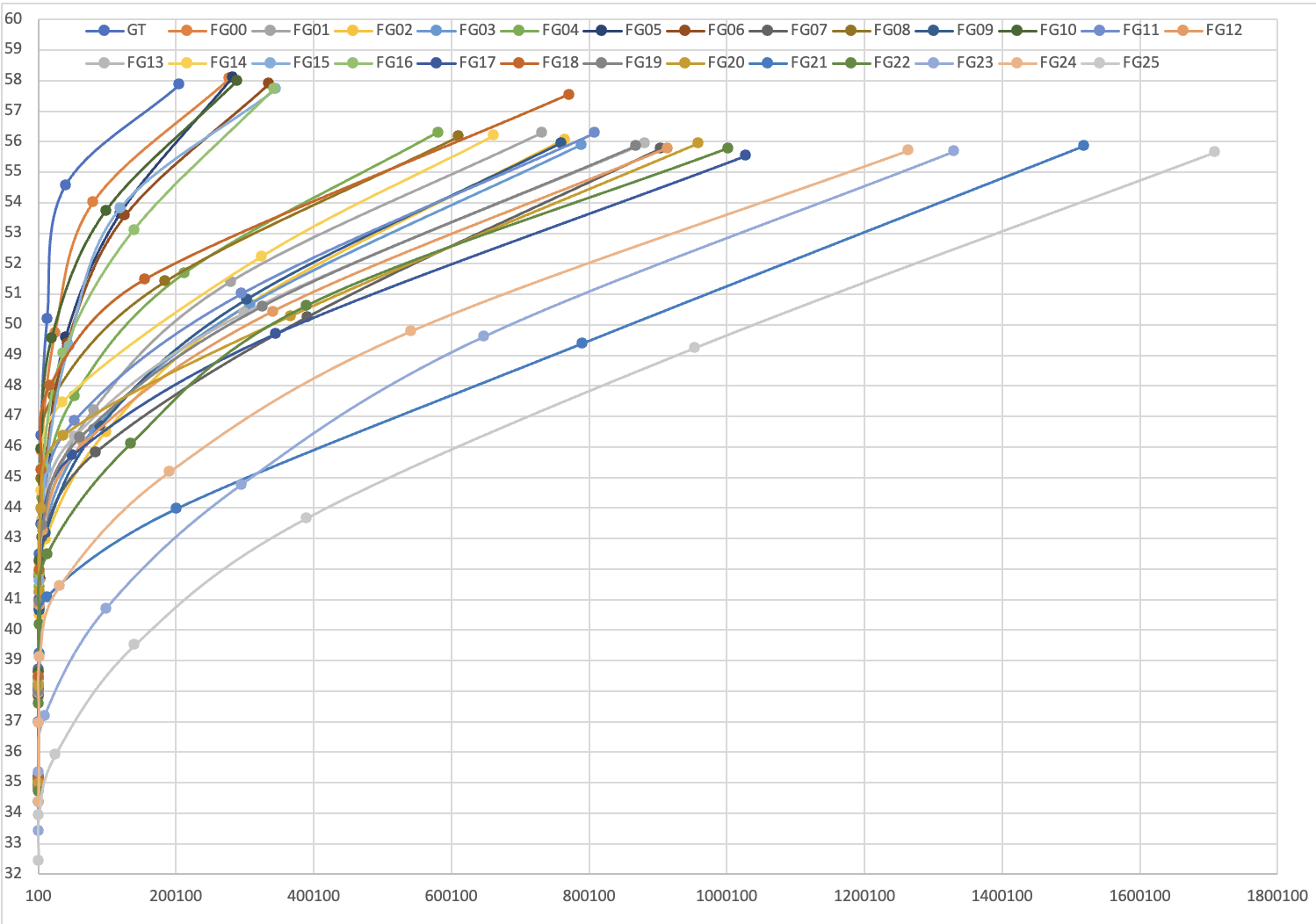 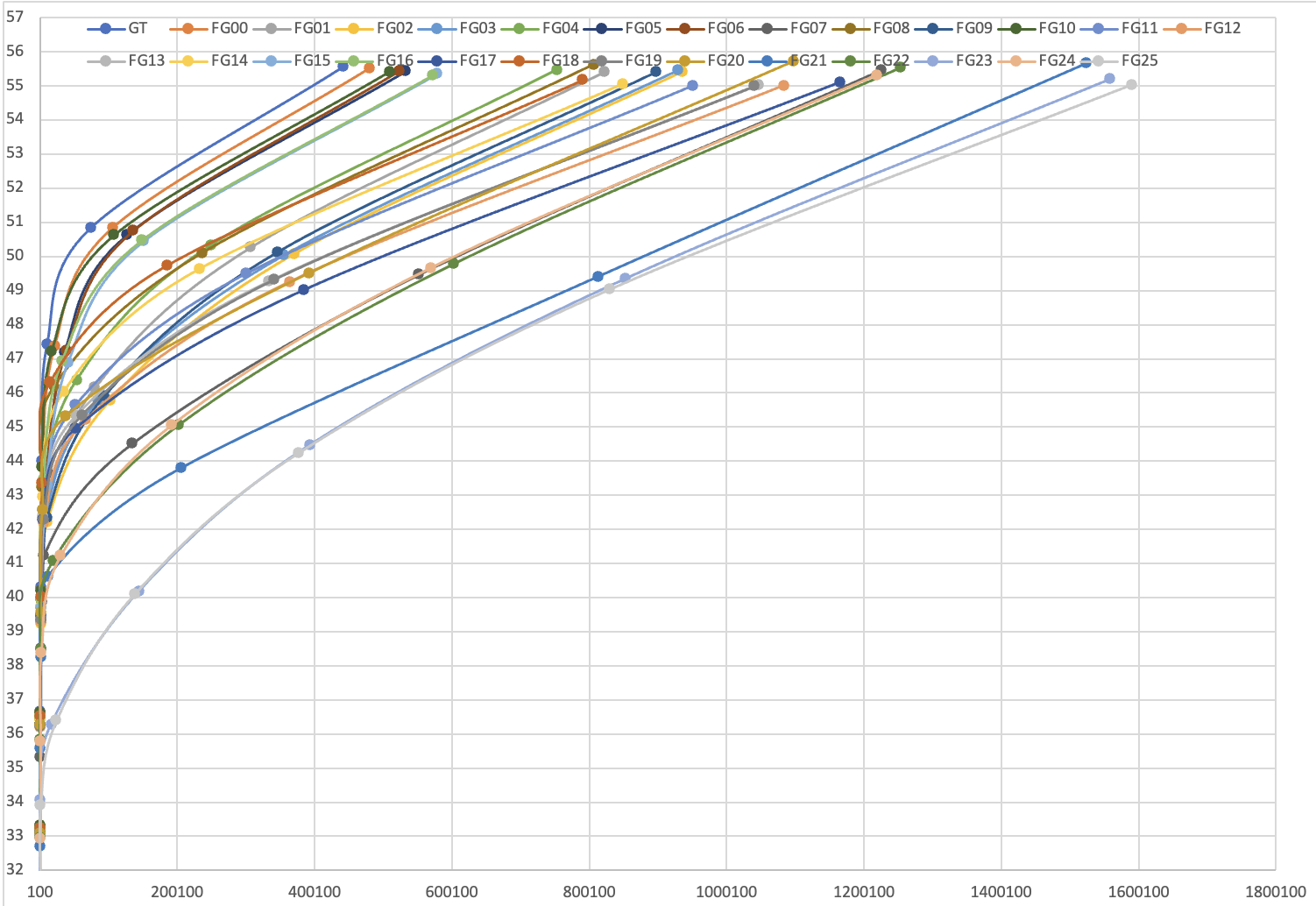 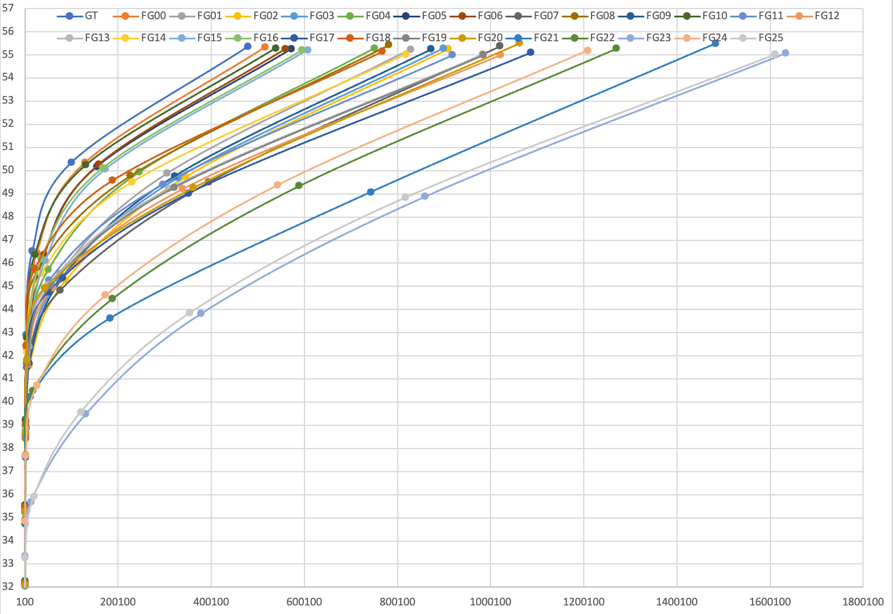 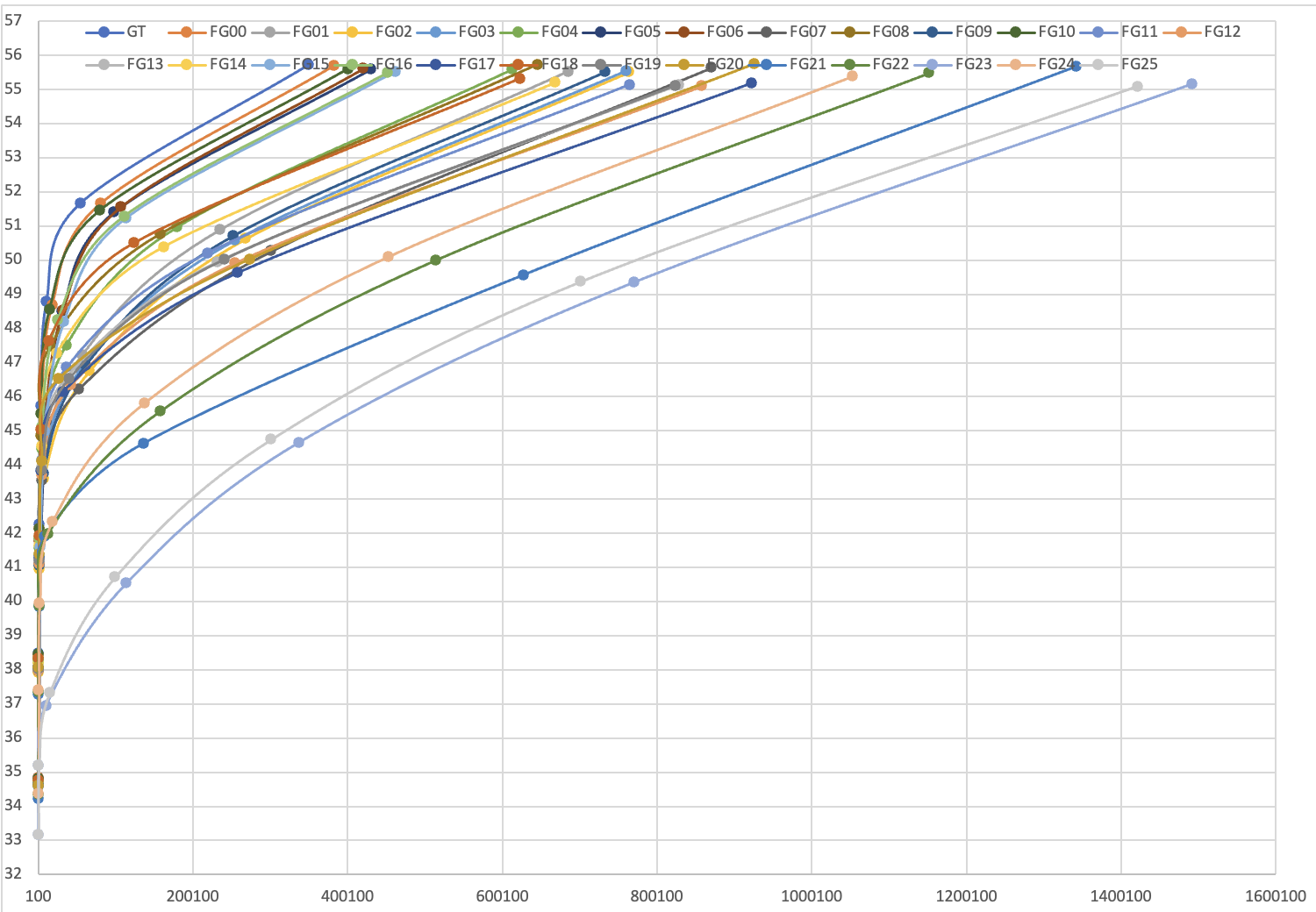 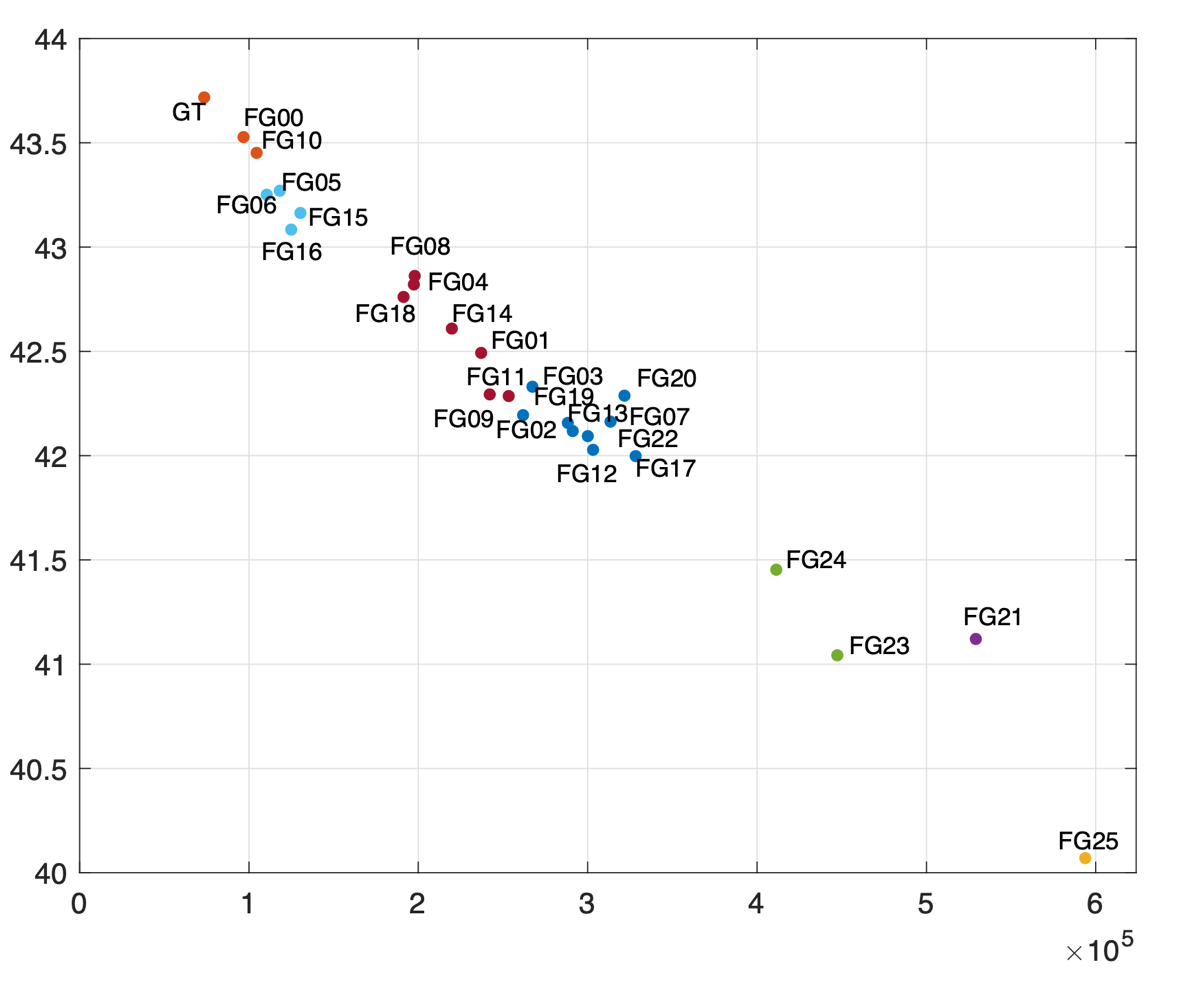 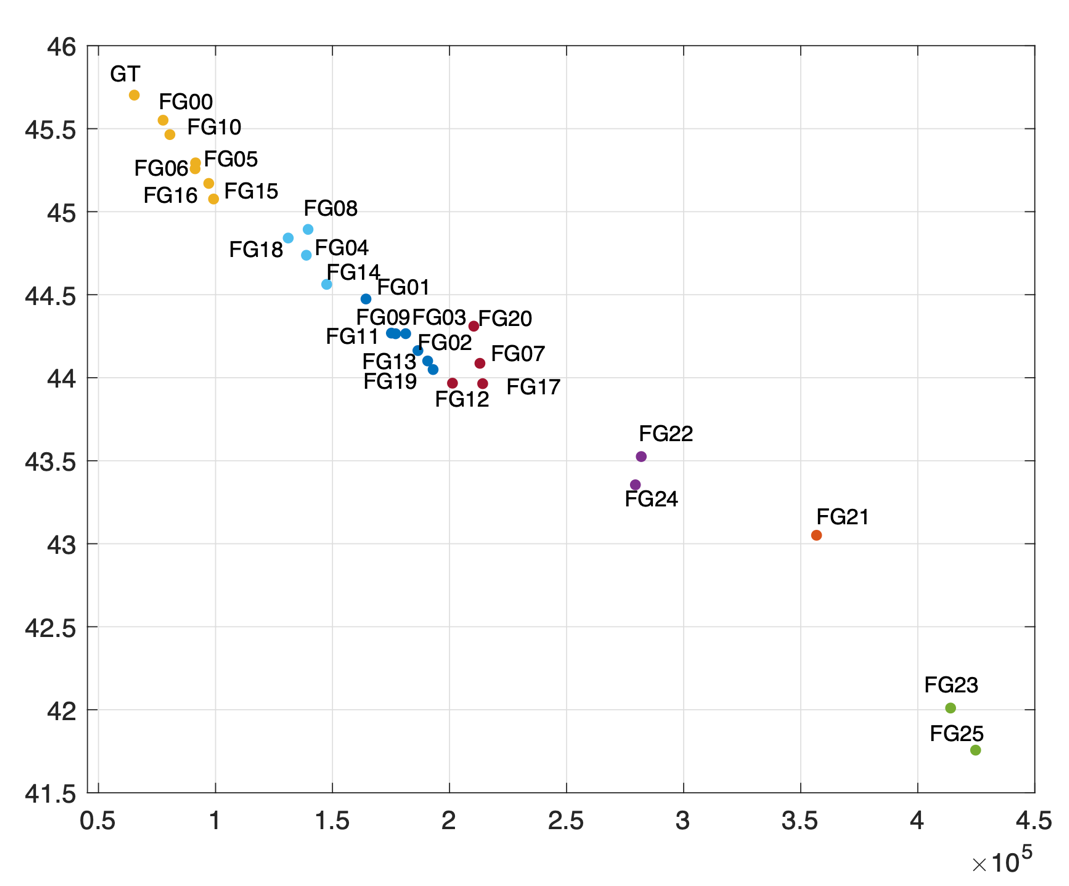 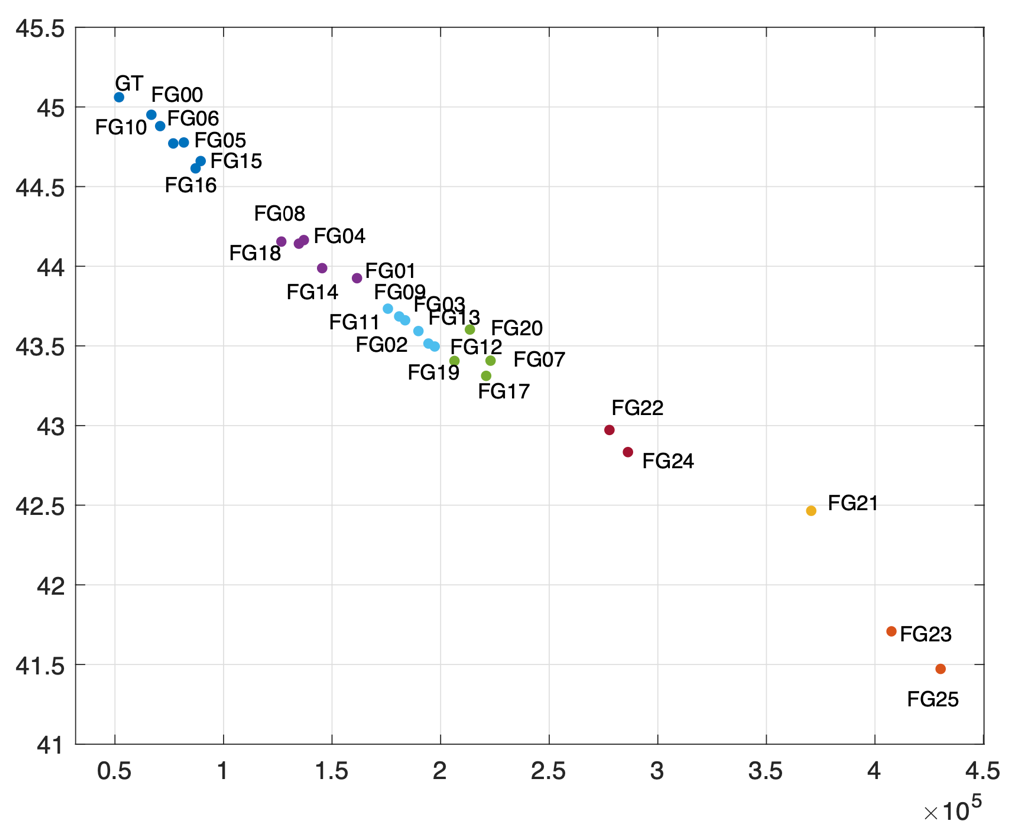 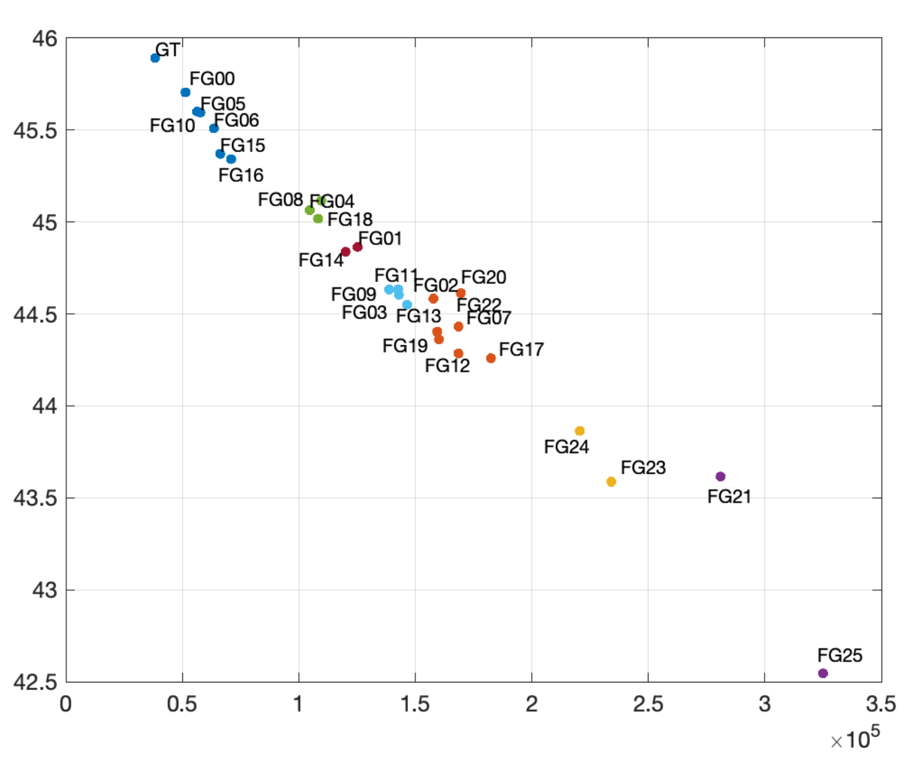 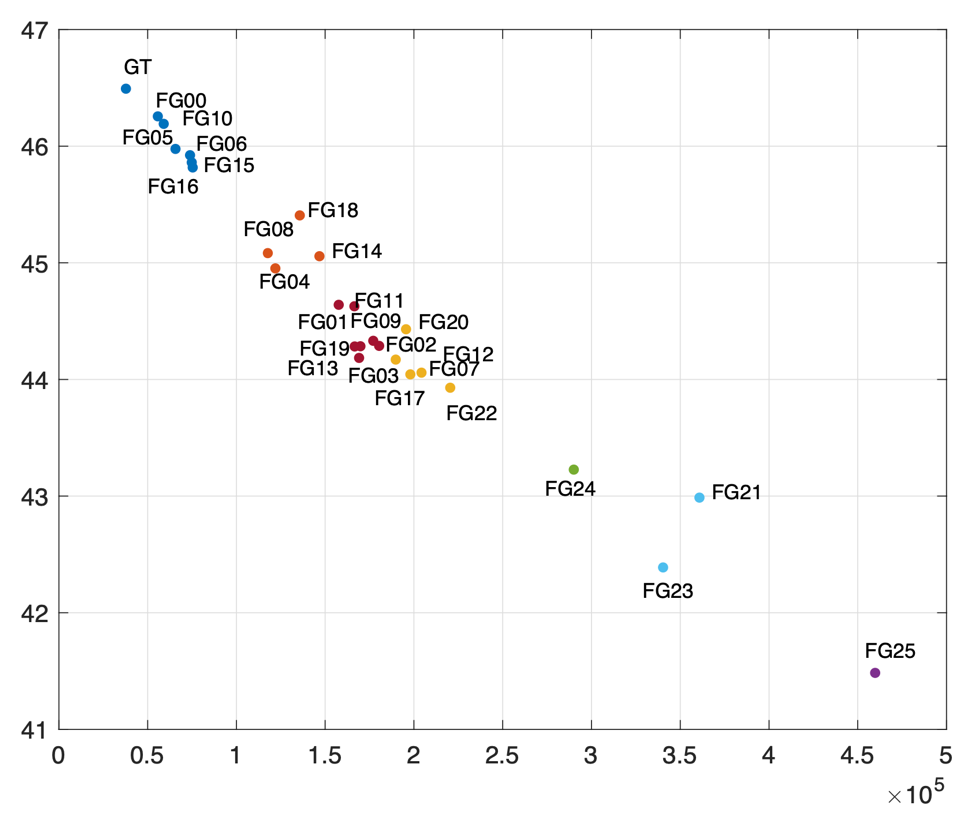 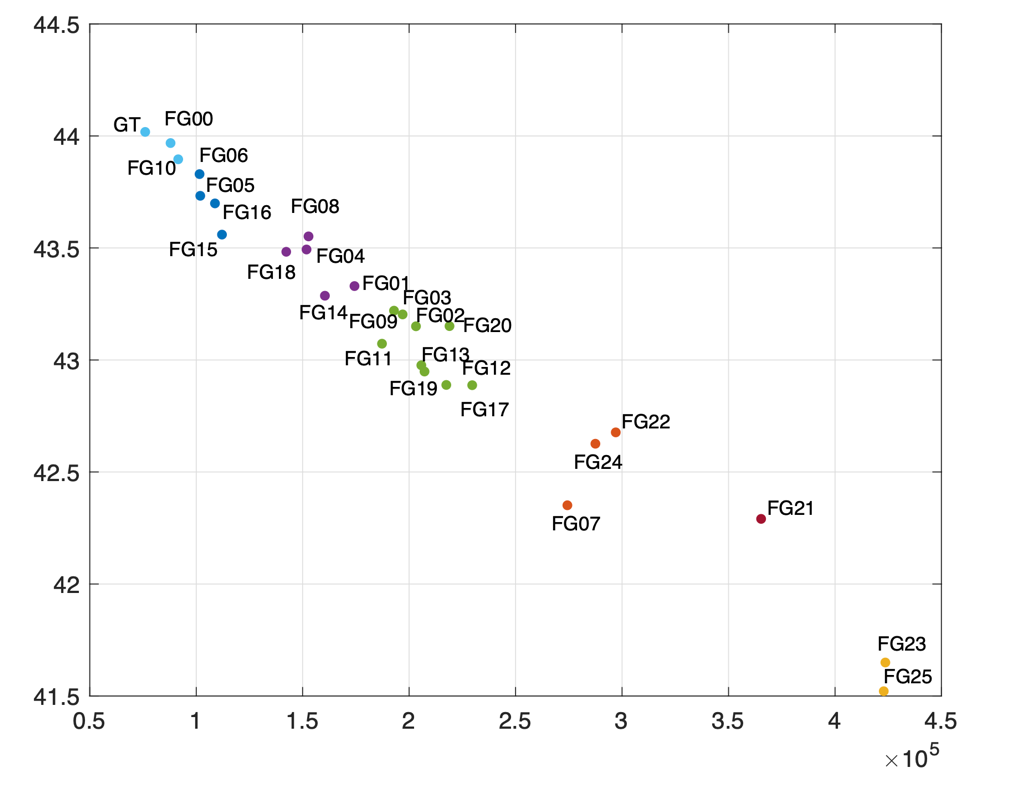 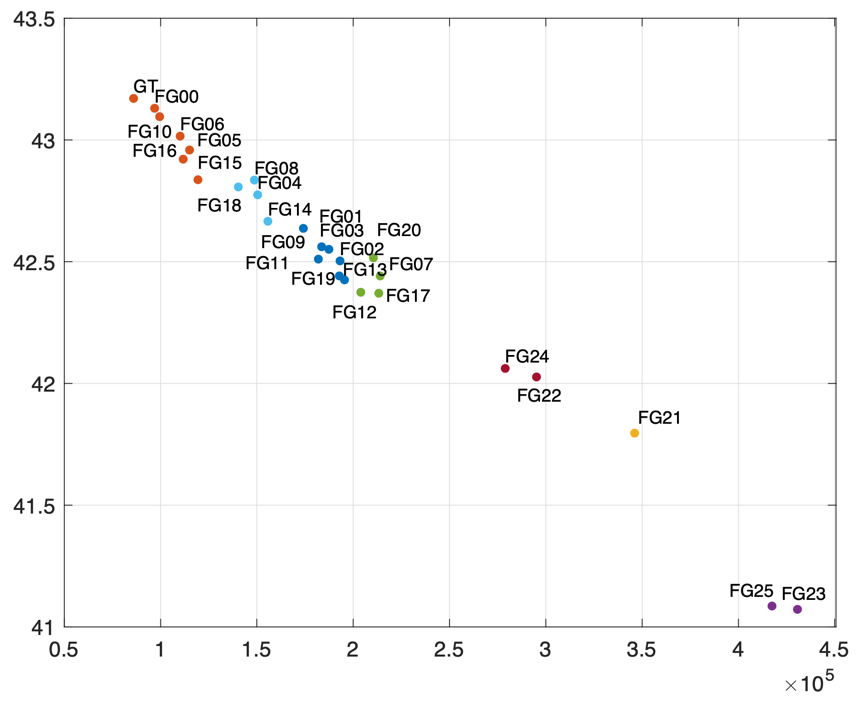 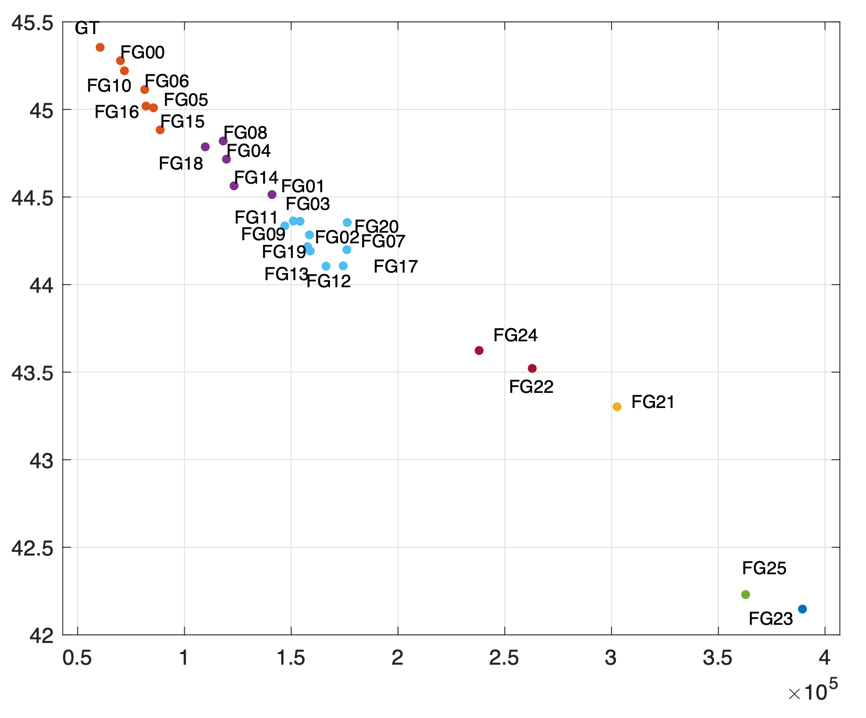 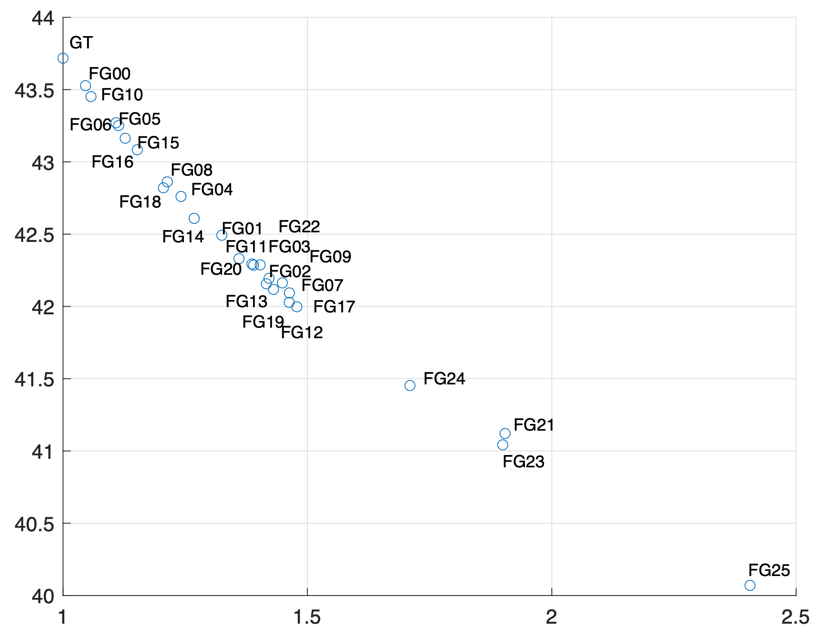 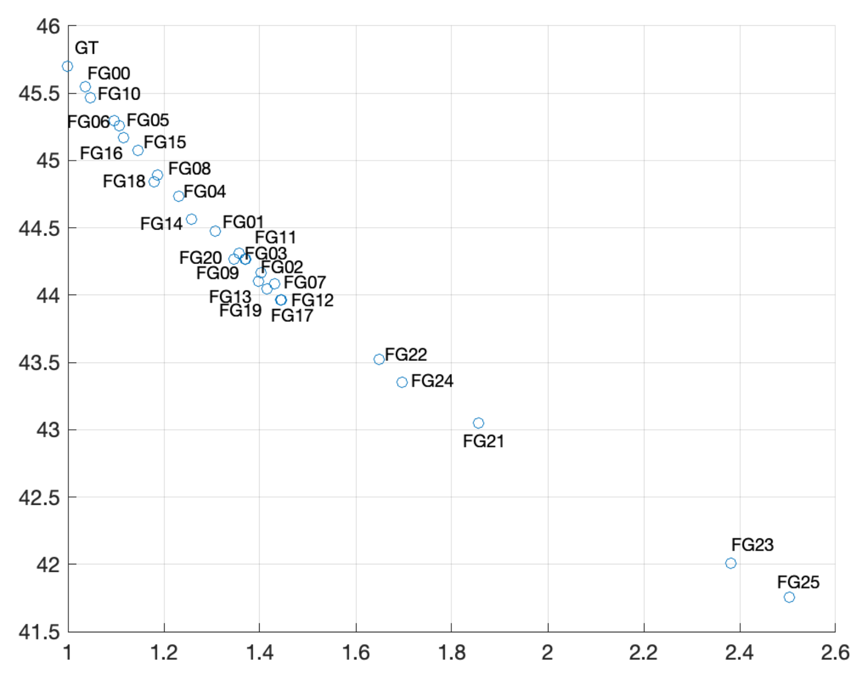 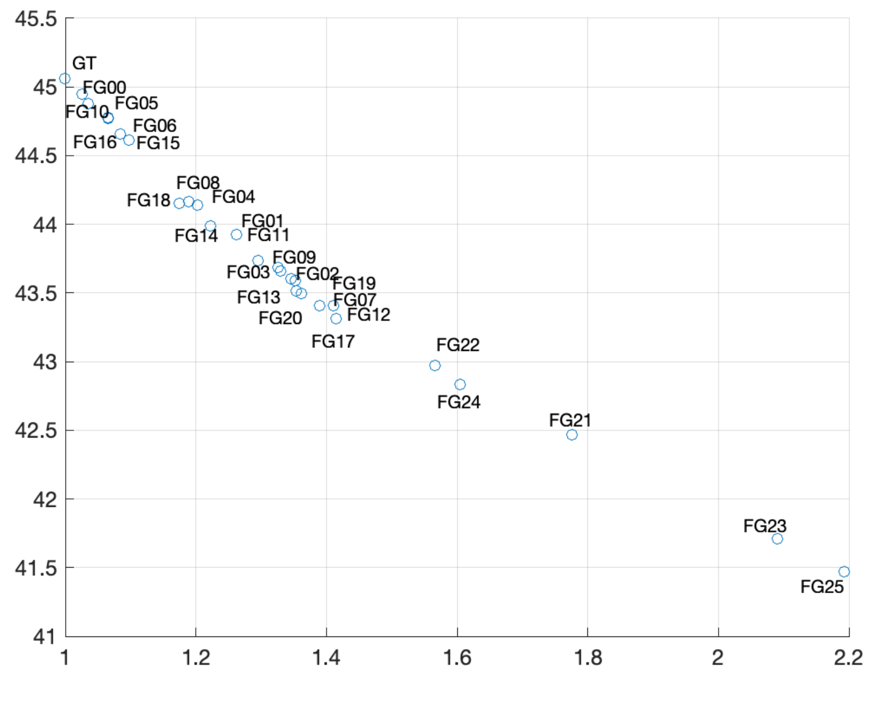 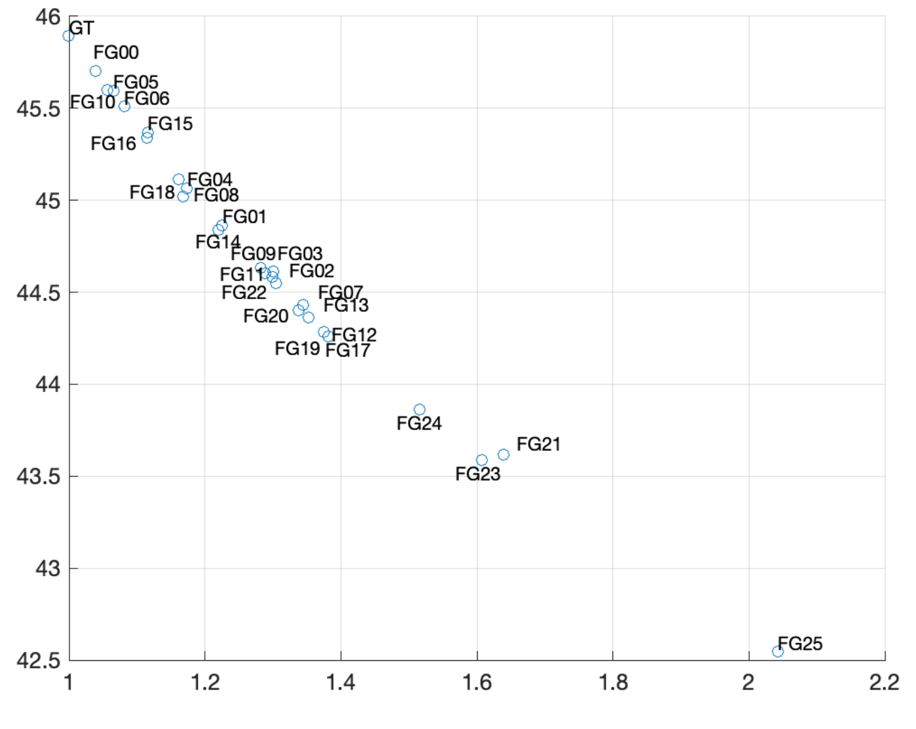 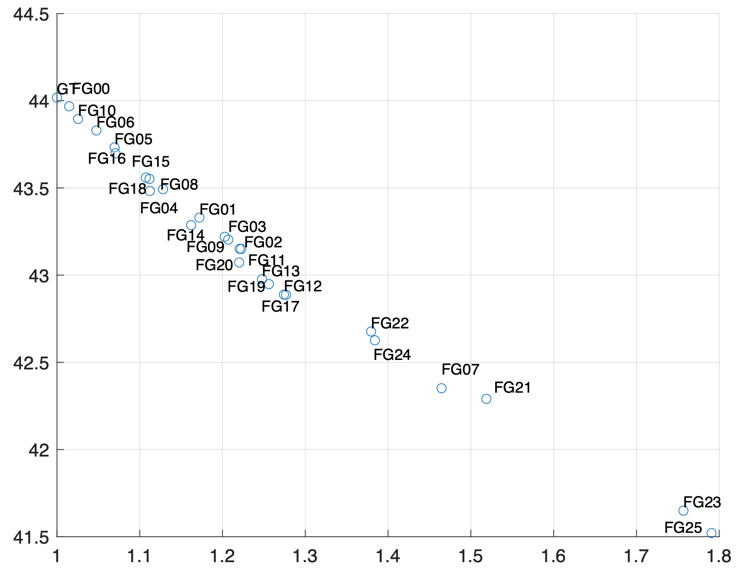 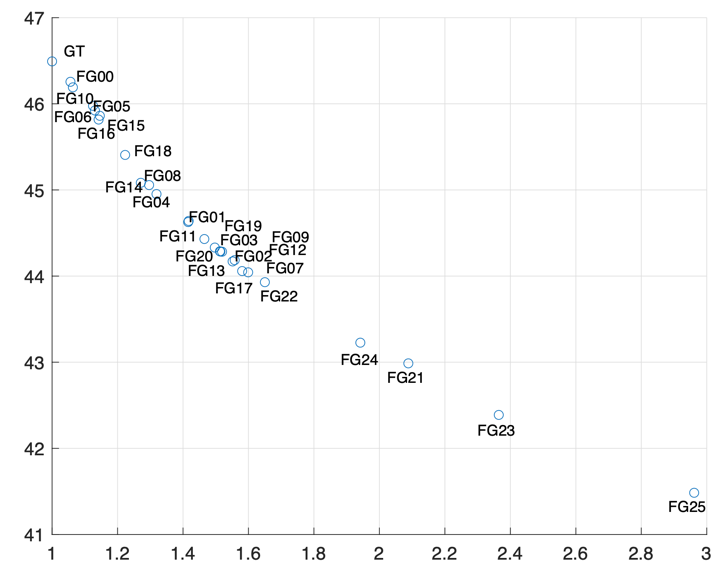 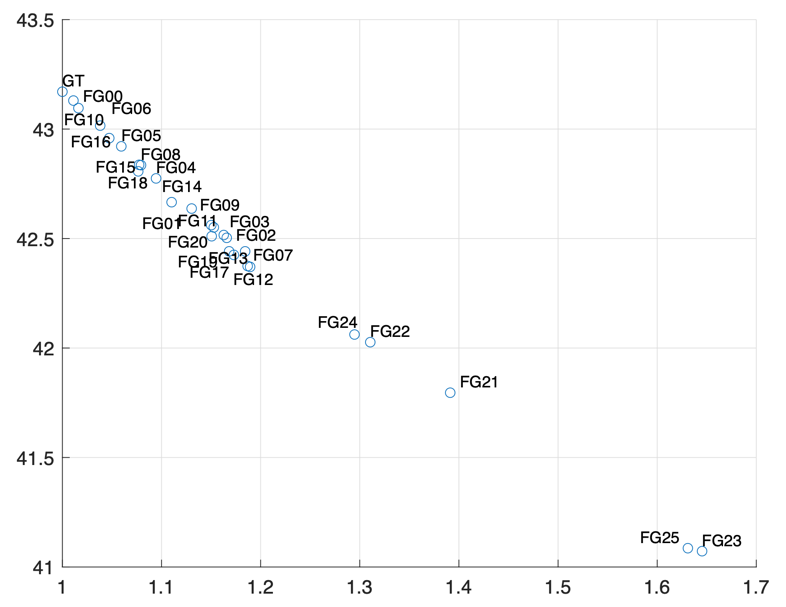 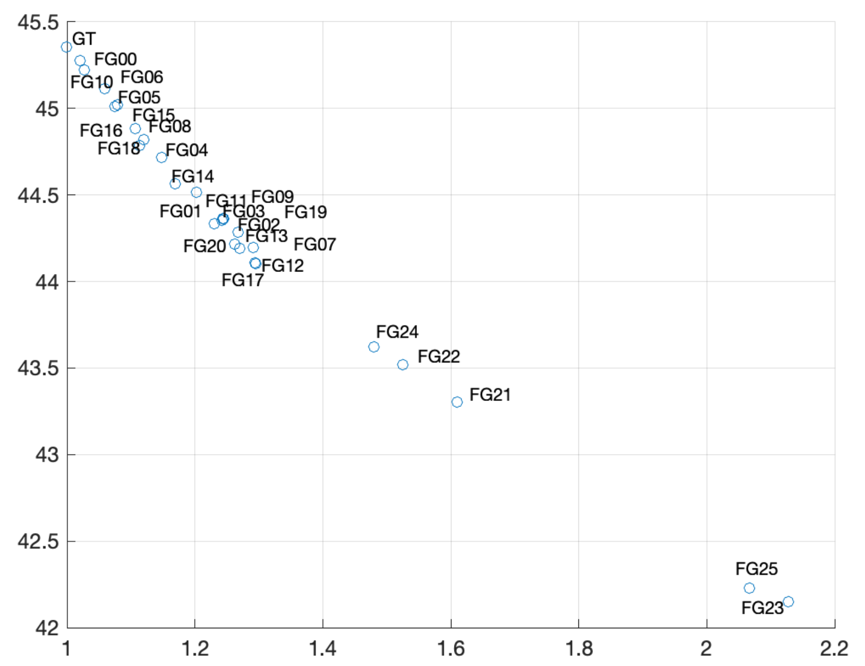 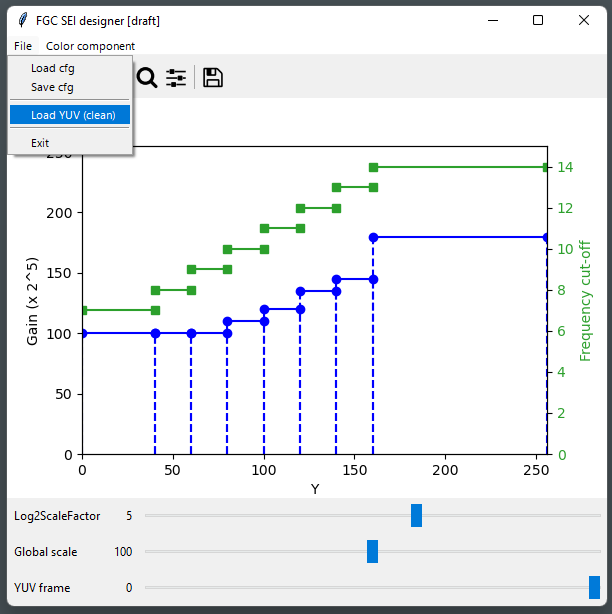 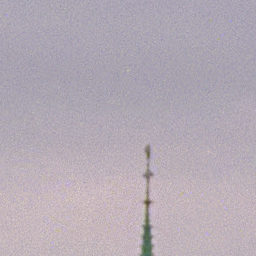 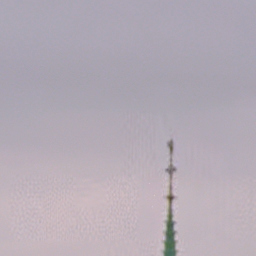 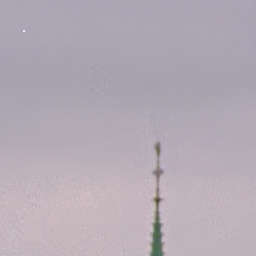 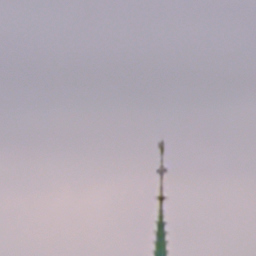 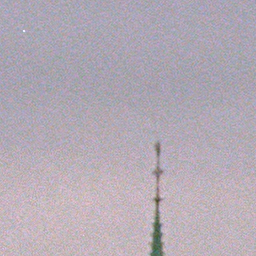 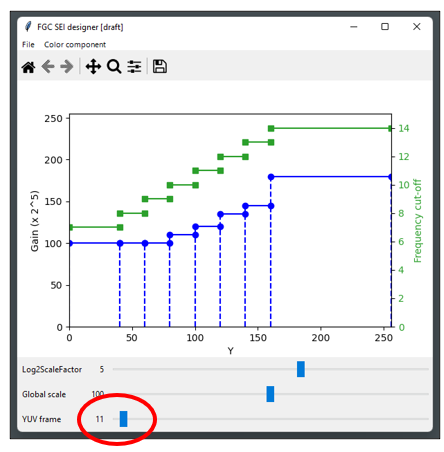 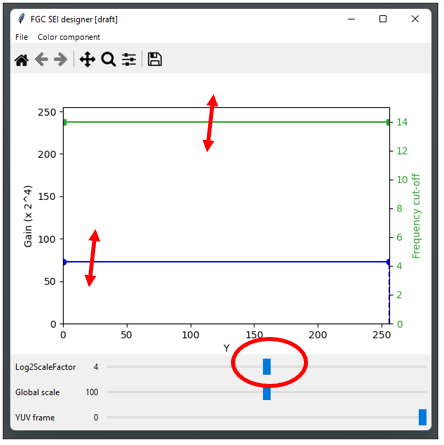 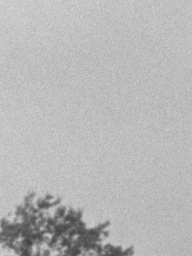 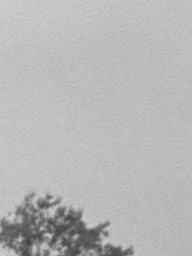 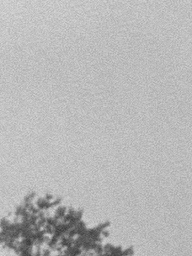 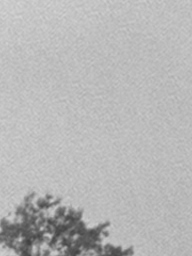 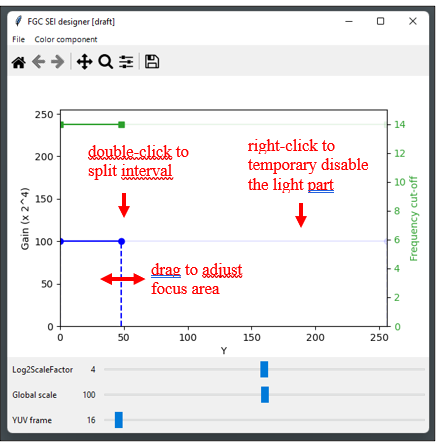 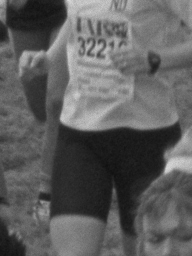 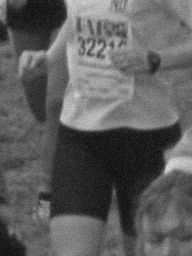 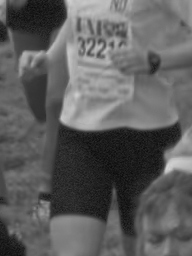 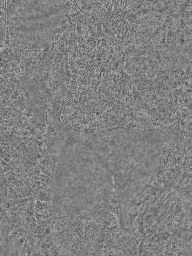 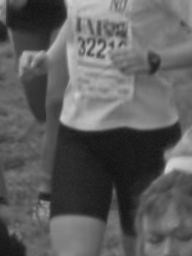 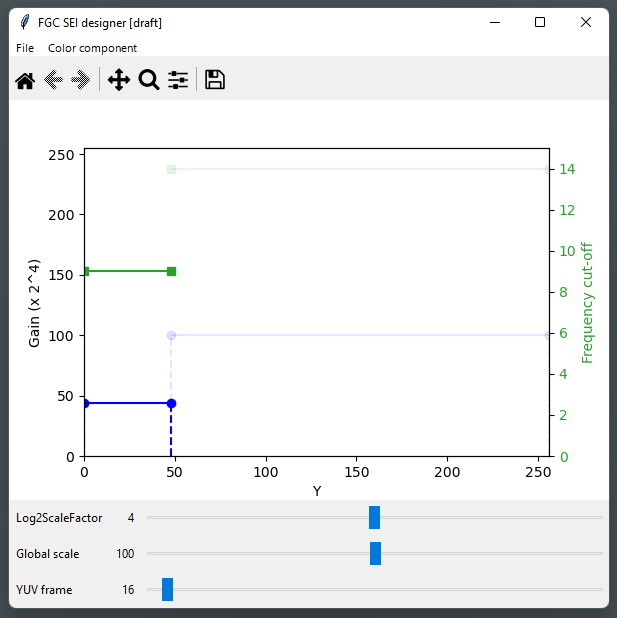 FGS workflow for preserving artistic intent.Film grain can be unavoidably lost by conventional video compression workflows, as shown in Figure 1. The high frequency grain in the source content () can be either completely or partially lost due to quantization in adaptive streaming or broadcast applications, and the resulting decoded output  may be void of the artistic effect of the grain intended in source. Even if grain is partially preserved at high bitrates, overall coding efficiency may be poor as film grain is not spatially or temporally correlated, impacting the coding characteristics of the scene and a significant number of bits may be needed to achieve an acceptable coding and at the same time preserve the film grain.Figure 1 HEVC workflow without film grain 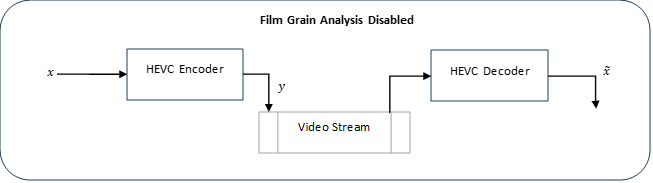 The following notations are used for the film grain preservation workflow depicted in Figure 2: is the source video (uncompressed)is the denoised source video.is the compressed bitstream of the denoised video. is the decoded denoised video. is the grain synthesized video, using, for example, the FGC SEI message parameters.Figure 2 HEVC film grain modeling and synthesis workflow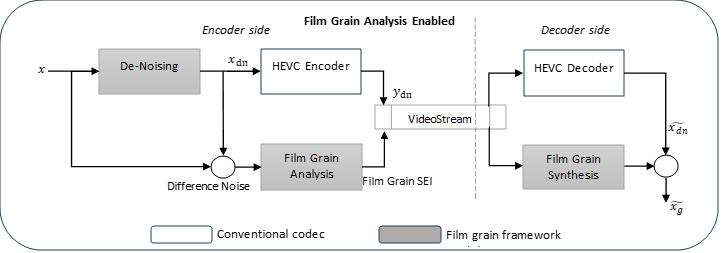 Quality Evaluation Methods for FGSTo assess the benefits of grain characterization and synthesis for preserving artistic intent two independent subjective quality verification tests were recently conducted.  It is noted that these tests were performed per Dolby Laboratory direction & lacks endorsement by 3GPP SA4.  The first test used the MOS scoring method and used 14 test subjects/viewers, while the second test used the A-B Preference method and used 11 test subjects.  It should be noted that it is commonly recommended that for a subjective test to be reliable a higher number of test subjects, i.e. >=25. In addition, encodings were performed without the consideration of subjective optimization tools or quantization matrices, which can have a significant impact especially in the presence of film grain in the content. Therefore, one should be cautious in making any conclusions based on these tests given their limitations.Subjective Performance Evaluation MethodsMOS Scoring MethodITU-T_Rec. P.190 based subjective performance evaluation method (pair-wise testing with hidden reference). This method is a category judgement where the test sequences are presented one at a time and are rated independently on a category scale (1 to 10). The present test procedure must include a reference version of each test sequence shown as any other test stimulus.A-B Preference MethodThe test sequences were evaluated using a 5-score scale, the 5 scores (A>>B, A>B, A==B, A<B, A<<B) were mapped to the values (3, 1, 0, -1, -3) and the random A-B assignment was reverted. In the comparison of the compressed sequences with and without FGS, positive numbers indicate that the FGS version was scored higher. Scenario FHD Test Results (Subjective)[Rapporteur’s note 31 Jan. 2024 : Samsung commented that the confidence level overlap is too great & the bitrate range is limited to mid/low bitrates to confidently tell if FGS shows clear benefits.]BQTerrace Observations7 out of 14 viewers have given higher or same rating for FGA enabled streams across all bitrates. 3 out 14 viewers failed to detect the hidden reference. Higher confidence intervals indicate high variability in viewer ratings.Although the confidence intervals overlap, the overlap is less than 50% of the interval range. The lower end of the FGA enabled confidence interval is consistently higher than the FGA disabled MOS score.
OldTownCross Observations7 out of 14 viewers have given higher or same rating for FGA enabled streams across all bitrates. 2 out 14 viewers failed to detect the hidden reference. Confidence interval overlap is minimal indicating the ratings are consistently favoring FGS.InToTree Observations6 out of 14 viewers have given higher or same rating for FGA enabled streams across all bitrates. Only 1 out 14 viewers failed to detect the hidden reference. MOS difference between FGS and No_FGS is narrow in this content.For the two lower rate points, the lower end of FGA enabled confidence interval is higher than the FGA disabled MOS score.Scenario 4K-TV Test Results (Subjective)CrowdRun Observations10 out of 14 viewers have given higher or same rating for FGA enabled streams across all bitrates. Only 1 out 14 viewers failed to detect the hidden reference. The Confidence Interval (CI) overlap is negligible for the higher rate points of 10Mbps and 19Mbps indicating the rating are consistently favoring FGS in these operating rates. Surprisingly, the lowest rate point has significant CI overlap. The higher spatial and temporal complexity of crowd run content makes it difficult to preserve details at these low rates and could lead to annoying artifacts which could outweigh benefit of synthesized grain.Scene004 FG 03 Observations10 out of 14 viewers have given higher or same rating for FGA enabled streams across all bitrates. 3 out 14 of viewers failed to detect the hidden reference. Except for the highest rate point, confidence interval overlap is minimal indicating the ratings are consistently favoring FGS.Scene004 FG 22 Observations6 out of 14 viewers have given higher or same rating for FGA enabled streams across all bitrates. Only 1 out of 14 viewers failed to detect the hidden reference. Although the confidence intervals overlap, the overlap is less than 50% of the interval range. The lower end of the FGA enabled confidence interval is consistently higher than the FGA disabled MOS score.Scene044 FG 03 Observations9 out of 14 viewers have given higher or same rating for FGA enabled streams across all bitrates. All 14 viewers detected the hidden reference successfully. Confidence interval overlap is minimal indicating the rating are consistently favoring FGS.Scene044 FG 22 Observations9 out of 14 viewers have given higher or same rating for FGA enabled streams across all bitrates. Only 1 out of 14 viewers failed to detect the hidden reference.Except for the lowest rate point, confidence interval overlap is minimal indicating the ratings are consistently favoring FGS.Scene062 FG 16 Observations12 out of 14 viewers have given higher or same rating for FGA enabled streams across all bitrates.All 14 viewers detected the hidden reference successfully. Higher confidence intervals indicates varied ratings of viewers.Scene062 FG 24 Observations8 out of 14 viewers have given higher or same rating for FGA enabled streams across all bitrates. Only 1 out of 14 viewers failed to detect the hidden reference. Higher confidence intervals indicates high variability in viewer ratings.Scene101 FG 21 Observations8 out of 14 viewers have given higher or same rating for FGA enabled streams across all bitrates. All 14 viewers detected the hidden reference successfully. MOS difference between FGS and No_FGS is narrow in this content.The lower end of the FGA enabled confidence interval is consistently higher than the FGA disabled MOS score.Scene101 FG 24 Observations10 out of 14 viewers have given higher or same rating for FGA enabled streams across all bitrates. All 14 viewers detected the hidden reference successfully. Confidence interval overlap is minimal indicating the rating are consistently favoring FGS.
FGS workflow for masking coding artifactsFilm grain technology can also be used as a mechanism for masking artifacts that may have been introduced during the coding process. This process could even be used on content that did not originally contain film grain. In particular, film grain could potentially help in improving the subjective quality by subtly masking artifacts such as blockiness, banding, and blurred textures at low bitrates.Figure 3 HEVC workflow for film grain estimation for masking coding artifacts 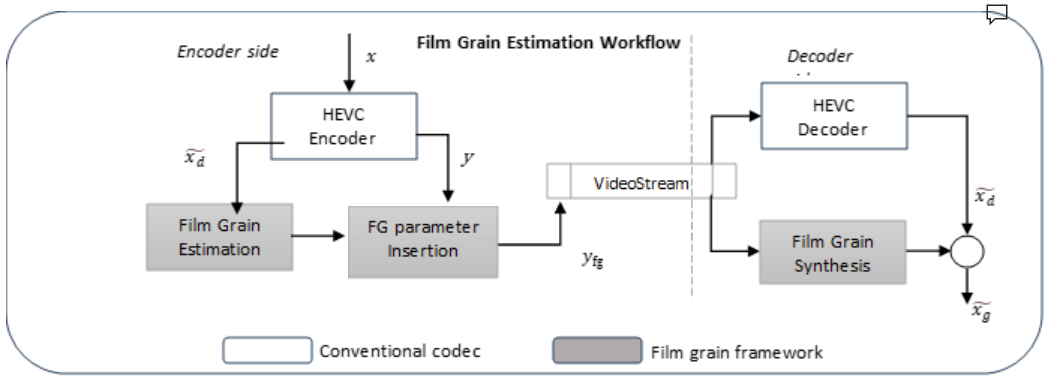 The following notations are used for the film grain estimation for masking coding artifacts workflow that is depicted in Figure 3: is the source video (uncompressed)is the compressed bitstream that also includes some Film Grain parameters, e.g. based on the Film Grain Characteristics SEI message. is the decoded video. is the grain synthesized video based on the film grain parameters included in the bitstream.As in the previous test, no subjective optimization was used when encoding the test content.Subjective Test Results A|B Method with DMOS 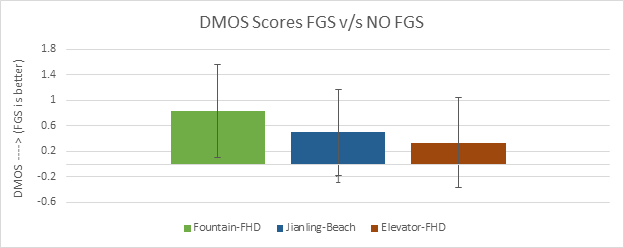 Just Noticeable Difference (JND) Subjective Test Method[Rapporteur’s note 31 Jan. 2024:  Apple commented that the JND methodology is not established as a suitable way to test for FGS benefits – the results are not agreeable.  Instead it is suggested that 3GPP SA4 waits for JVET FGS TR work to be completed and reference the results from there.  Therefore there is no agreement on the JND test results.]In experimental psychology, the term Just Noticeable Difference (JND) means the amount of something that must be changed in order for a difference to be noticeable, such that it may be detected at least 50% of the time.  This is applied in various sensation and perception studies.  In the context of the film grain, this JND method may be used for either to test for artistic intent or for masking visual artifacts. The JND objective test measures these two things depending on the use case via side by side comparison: Preservation of artistic intent: measure the difference between the clean reference and the reference video with added FGS, Applying film grain to mask coding artifacts: find the highest compression level, adjusted by QP, at which point the coding artifacts become noticeable with and without added FGS. If the video file size is not limited, just use the original reference video. If the video size needs to be small, use QP=4 for the reference video. Keep the QP the same between the video with / without FGS applied. The steps of this JND test method are as follows: Initial stimulus: set at lowest quality.  Initial ΔQP set at 8. When a subject provides a correct response (i.e., there is difference between the two videos or the reference video looks better than the test video), the QP value is decreased by ΔQP. When a subject makes an incorrect response (i.e., no difference between the two videos or the test video looks better than the reference video), the QP value is increased by ΔQP. How we determine the value of ΔQP:The initial ΔQP is set to 8. Keep the previous ΔQP when the same response follows an earlier response.  That is, an incorrect response after earlier incorrect response, or a correct response after a previous correct response occurs. ΔQP is reduced to half of the previous ΔQP, when an incorrect response occurs after a correct response or vice versa. The chart below illustrates an example of adaptive QP adjustment according to a subject’s response.  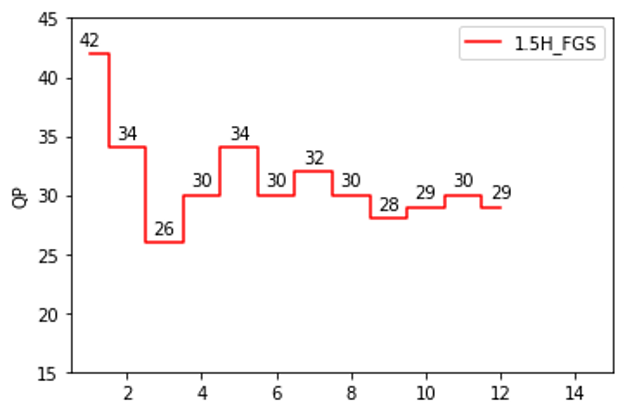 This process stops when it reaches either of the stopping conditions below: 4 times of upward and downward pattern then arrive at QP=1 step size, When the number of responses reach the maximum trial number of responses. (This maximum number is TBD)The JND threshold value is determined as the last correct response.  For example in the chart above the JND value corresponds to the last point in the chart.  Prior to the above test, a training session is needed; the best set of examples showing significant difference and no difference using all test sequences will be presented to the test subject. 2 different types of comparisonBoth the reference and the test are FG-free.  The other set is for the reference and the text material both to have FGS added. There is no direct side by side comparison between the clean (no FG) and the video with FG. The order of the test videos is randomized.  The playback time for each sample video is 10 seconds. 
Viewing test conditions: (Comments from Apple) This is a very complex and time-consuming test. I would suggest deleting this whole section. It seems unnecessary unless there is a strong recommendation from the group in using this. Maybe if you want to add it you can say that “It was proposed to maybe consider a JND based test also for the evaluation of the performance of FGS technologies. Such tests have not yet been verified of their performance or usefulness, while concerns were also raised about their complexity. “then it might be okay to include this here since this is just informational.(Comments from Samsung) Agreed. In addition, this test has not been widely used for subjective evaluations.(Rapporteur’s note Nov. 2023: the JND test results will be added after SA4 #126 and shared at a forthcoming Video SWG AhG meeting.  The intent is to use some of the FG content that Apple has kindly made available. JND Test Results14 out of 17 viewers rated FGS JND QP higher than NO_FGS, indicating the perceivable difference point has moved to lower bitrate with FGS.3 out 17 viewers have rated FGS JND_QP equal of lower than NO_FGS. The table below illustrates potential bitrate savings of FGS for BQTerrace 1080p content at JND QP points. The bitrate at average JND_QP of FGS enabled BQ Terrace is significantly lower than the bitrate at average JND QP without grain analysis and synthesis. All 17 viewers rated FGS JND QP higher than NO_FGS, indicating the perceivable difference point has moved to lower bitrate with FGS.8 out 17 viewers have rated FGS JND_QP a minimum of 5QP lower than NO_FGS. The table below illustrates potential bitrate savings of FGS for InToTree 1080p content at JND QP points. The bitrate at average JND_QP of FGS enabled InToTree is significantly lower than the bitrate at average JND QP without grain analysis and synthesis.   OldTownCross- JND Test ObservationsAll 17 viewers rated FGS JND QP higher than NO_FGS, indicating the perceivable difference point has moved to lower bitrate with FGS.8 out 17 viewers have rated FGS JND_QP a minimum of 5QP lower than NO_FGS. The table below illustrates potential bitrate savings of FGS for OldTownCross 1080p content at JND QP points. The bitrate at average JND_QP of FGS enabled OldTownCross is significantly lower than the bitrate at average JND QP without grain analysis and synthesis.   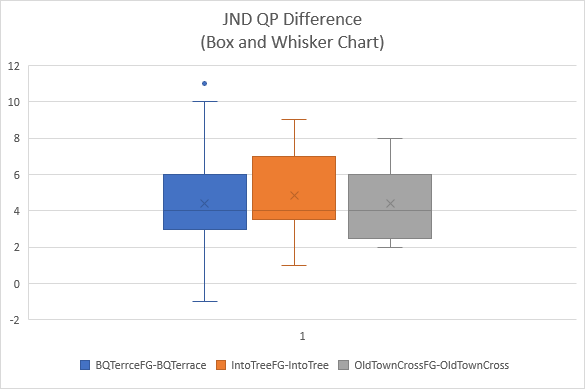 In this section the benefit of FGS is assessed by analyzing the difference of the FGS JND_QP and the NO_FGS JND_QP for each viewer. The JND_QP differences for 17 viewers are analyzed using a Box and Whisker chart for the three 1080p contents as shown in the above figure. The Box and Whisker chart depict following statistical aspects of JND_QP differences for each content:Median JND_QP difference (marked as X inside the box)Lower quartile (q1), Upper quartile (q3) range (marked by the colored boxes) Minimum and Maximum JND_QP difference (marked by lower and upper dash line)Following conclusions can be drawn from the Box and Whisker chart of JND_QP difference:Median JND_QP difference is higher than 4 for all the three 1080p contents.The median JND_QP difference for each content is closer to the difference of average of JND_QPs depicted in earlier figures for all the 3 1080p contents.  Lower quartile (q1) of JND_QP difference is higher than 2 for all the 3 1080p contents. Essentially more than 75% of the viewers have rated FGS JND_QP to be at least 2 higher than the NO_FGS JND_QP for all the 3 1080p contents.Higher quartile (q3) JND_QP difference is at least 6 for all the 3 1080p contents. Essentially 25% of the viewers have rated FGS JND_QP to be at least 6 higher than the NO_FGS JND_QP.Configuration parameters for encoding/decoding constraints & settingsWork Item NameFS_FGS (Feasibility Study for Film Grain Synthesis)AcronymFS_FGSUnique ID1000016Target releaseRel-18RapporteurNameBrian LeeRapporteurCompanyDolby Laboratories Inc. RapporteurEmailBrian.lee@dolby.comEditorNameEditorCompanyEditorEmailVersionDateMeetingSubject/Comment1.22024-01-24SA4#127Updated with additional text1.1.12024-01-13Post SA4#126Updated with additional tests and text1.0.1.2023-11-16SA4#126Updated with additional text 1.0.02023-08-24SA4#125Initial Submission#ParameterDefinition1Scenario nameFilm Grain Synthesis Scenario2Motivation for the scenarioStudy, test and analyze the effect of film grain synthesis applied to varied test scenarios encoded with H.265/HEVC, in order to ascertain whether there is benefit in (1) preservation of artistic intent and/or (2) masking artifacts / saving bitrate, while maintaining visual acuity, etc.3Description of the scenarioFilm grain can be unavoidably lost by a conventional video compression workflow as shown in Figure 1. High frequency grain in the source content () can be either completely or partially lost due to quantization in adaptive streaming or broadcast applications, in which case the resulting decoded output  could be void of the artistic effect of grain intended in the source. Even if grain is partially preserved at high bitrates, overall coding efficiency is poor as the grain is not spatially or temporally correlated, which can negatively impact the coding characteristics of the scene.In the case of the Film Grain Preservation Workflow, as per Figure 2, the source video () is input to a denoising process that outputs a video sequence from which noise or film grain is attenuated or removed. A film grain parameterization process then compares the source and denoised videos to determine film grain model parameter values, which relate to the variance, spatial frequency characteristics, colour correlation, and other statistical characteristics of the film grain. The process of denoising followed by the film grain model parameter estimation is commonly referred to as the film grain analysis process. After these processes are performed, the denoised video is then encoded and the film grain model parameter values are either signalled in the coded bitstream () or provided to the decoder by some external means.On the decoder side, the film grain model parameter values are parsed and input to a film grain synthesis process that generates simulated film grain and blends the grain with the decoded video () to output decoded video with simulated film grain ().4Supporting companies and 3GPP members5Source format propertiesSpatial resolutionsChroma FormatChroma SubsamplingAspect ratiosFrame ratesColour space formatsTransfer CharacteristicsBit depthOther signal properties1920x1080, 3840x2160YUV420P16: 924, 29.97, 30 ,59.94 ,60ITU-R BT.709 or BT.2020BT.709, PQ8, 106Encoding and decoding constraints and settings: Typical encoding constraints and settings such asRelevant Codec and Codec Profile/Levels according to TS26.116 and TS26.511.Random access frequencyError resiliency requirementsBitrates and quality requirementsBitrate parameters (CBR, VBR, CAE, HRD parameters)ABR encoding requirements (switching frequency, etc.)Latency requirements and specific encoding settingsEncoding context: real-time encoding, on device encoding, cloud-based encoding, offline encoding, etc.Required decoding capabilitiesHEVC/H.265Main Profile & Main10 Profile, Level 5.37Performance Metrics and RequirementsA clear definition on how the performance needs to be evaluated including metrics, etc addressing the main KPIs of the scenario. Objective measures such as PSNR, VMAF, etc, may be used.Subjective evaluation is not excluded and may be done, but needs commitmentSubjective MetricsMOS (pairwise method with hidden reference)Relative Grading (A v/s B method)JND (Just Noticeable Difference) method8Interoperability Considerations for the applicationStreaming with DASH/HLS/CMAFRTP based deliveryThe following media formats have been tested and validated for FGS interoperability.MP4MPEG-DASHHLS9Test SequencesA set of selected test sequences that are provided by the proponents in order to do the evaluation. They should cover a set of source format propertiesPreserving Artistic Intent10Detailed test conditions:Provides a proposal for detailed test conditions, for example based on a reference software together with the sequences and configuration parameters.After denoising the content, HEVC software encoders and decoders with film grain analysis and synthesis support, respectively, are used to assess the performance of film grain modelling: Denoiser: The ffmpeg ‘nlmeans’ filter is used to denoise the source content before encoding.FFmpeg version: ffmpeg-v6.0 ffmpeg-6.0.tar.gz Sample Command./ffmpeg -f rawvideo -pix_fmt yuv420p     -s:v 1920x1080 -I ../InToTree_1080p50.yuv -vf nlmeans=3.5:5:3:9:7  InToTree_nlmeans_3.5_5_3_9_7.yuv;Film grain analysis algorithm: The frequency filtering analysis algorithm in the HM-18.0 reference encoder is used to model the grain parameters to be inserted in the FGC SEI message. Film grain synthesis algorithm: The SMPTE RDD5 based Frequency filtering grain synthesis algorithm in the HM-18.0 reference decoder is used for blending the synthesized film grain with the decoded video Browser player with FGS support: For Subjective evaluation, Ittiam HEVC FGS web browser player is used as it supports SMPTE RDD5 based frequency film grain synthesis using the FGC SEI messages embedded in HEVC bitstream. 11External Performance data12Additional InformationTest SiteOn-site Display, size, connection 
(resolution setting)Samsung 65” S95B, HDMI (3840×2160)Viewing distance2 viewers sitting at 1.5H, 1 viewer standing at 1.6HViewing angle±75°, 90° (at screen center)Total number of viewers14 (4female, 10 male)Test SiteOn-site Display, size, connection 
(resolution setting)Samsung 65” S95B, HDMI (3840×2160)Viewing distance2 viewers sitting at 1.5H, 1 views standing at 1.6HViewing angle±75°, 90° (at screen center)Total number of viewers14 (4 female, 10 male)Without film grain synthesisWith film grain synthesisReferencetrue lossless quantizationtrue lossless quantization with film grain synthesisTestcompressed at various QPs in [18, 42]compressed at various QPs in [18, 42] with film grain synthesisTest SiteOn-site (for 4K resolution)Display, size, connection 
(resolution setting)Samsung 65” S95B, HDMI (3840×2160)Viewing distance1 viewer sitting at 1.5HViewing angle±75°, 90° (at screen center)Total number of viewersTest SiteOn-site (for 1080p resolution)Display, size, connection 
(resolution setting)DELL 29” TV/ Monitor, HDMI (1920x1080)Viewing distance1 viewer sitting at 1.5HViewing angle±75°, 90° (at screen center)Total number of viewersContentJND_QPAverage BitrateBQTerrace2037.69 MbpsBQTerrace_FG249.32 MbpsContentJND_QPAverage BitrateInTo_Tree1836.99 MbpsInTo_Tree_FG239.92 MbpsContentJND_QPAverage BitrateOldTownCross1632.99 MbpsOldTownCross_FG2011.92 Mbps